SSV Wildbergerhütte-Odenspiel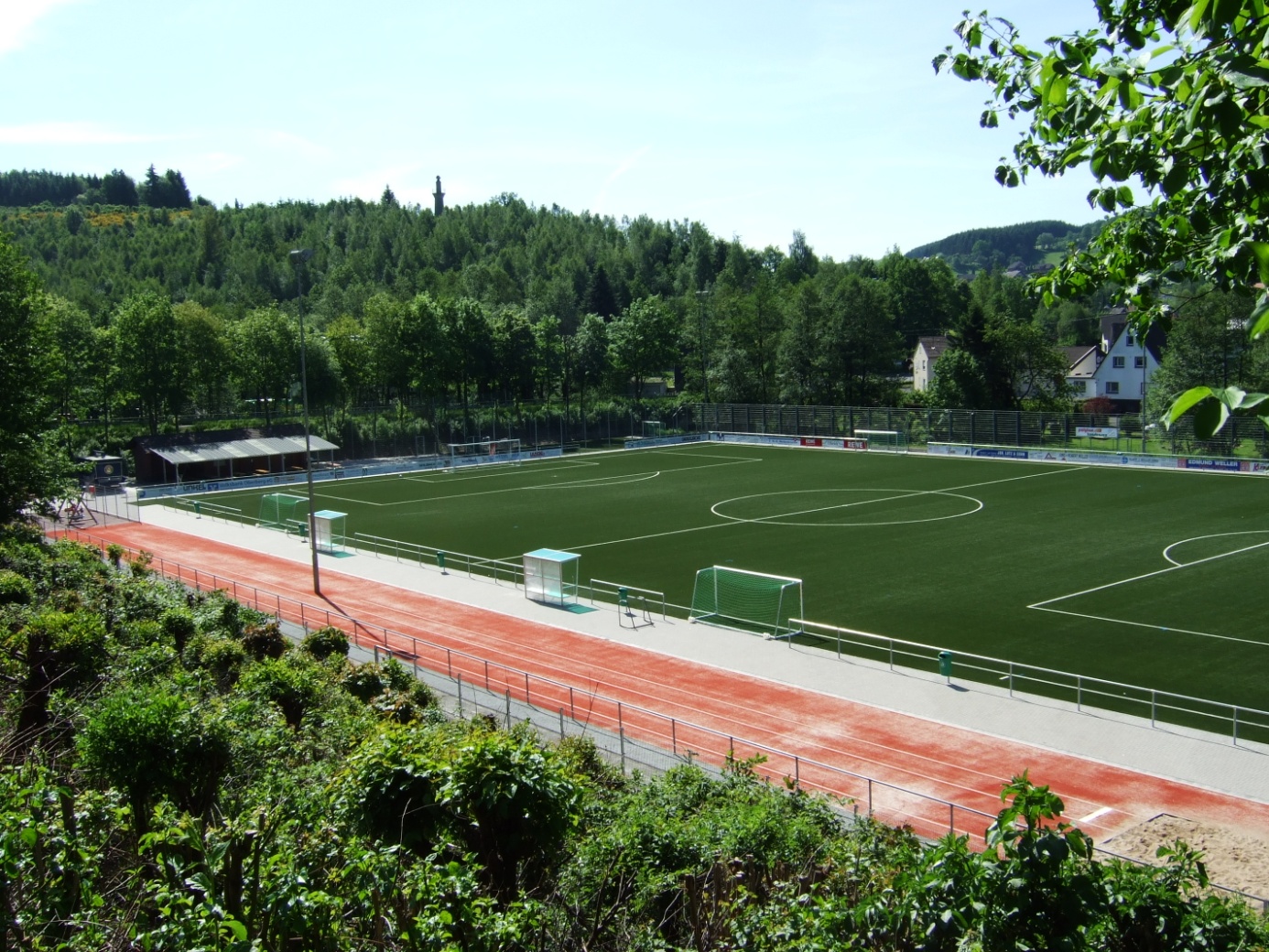 Chronik1945Da in Odenspiel kein geeigneter Sportplatz mehr zur Verfügung stand, spielte man in Wildbergerhütte. Weil aus diesem Ort auch eine Vielzahl von Spielern kamen, nannte man sich schließlich Spiel- und Sportverein Wildbergerhütte-OdenspielSpielzeit 1947 / 4821. April 1948Am Ende dieser Spielzeit standen mit dem SSV 08 Bergneustadt und dem SSV Wildbergerhütte-Odenspiel zwei Mannschaften punktgleich an der Tabellenspitze der 1. Kreisklasse Oberberg, so dass der Kreis ein Entscheidungsspiel um die Meisterschaft ansetzten musste. So trafen dann beide Mannschaften auf dem Kreissportplatz in Vollmerhausen zum dritten Mal aufeinander.Die 3.000 Zuschauer sahen zunächst ein dürftiges Spiel. Von Beginn an wurden bei den Neustädtern deutlich, dass sie gegen den sehr defensiv eingestellten Gegner die falsche Taktik wählten. Die Neustädter drängten die Hütter mit Macht in die Defensive und nahmen sich dadurch gleichzeitig den notwendigen Platz um ihr technisch gutes Spiel aufziehen zu können. Minutenlang standen bis auf SSV-Torwart Robert Hillmer alle anderen 21 Spieler in der gegnerischen Hälfte. Der Raum wurde eng und die vielbeinige Abwehr ließ erst gar keine gefährlichen Situationen aufkommen. Neustadt hätte den Gegner besser mitspielen lassen und damit aus der eigenen Hälfte gelockt.Erst in der 43. Minute fand Egon Schmidt eine Lücke in der Wildbergerhütter Abwehr und ihren Torwart Karlheinz Pühler überwinden. Mit einer knappen aber mehr als verdienten 1:0 Führung wurden auch die Seiten gewechselt.Nach Wiederanpfiff entwickelte sich ein offenes Spiel. Die Hütter mussten nun mehr wagen und gingen entsprechend ihrerseits zum Angriff über. Hierbei erspielten sie sich durchaus gute Torchancen, einmal konnte Verteidiger Erich Krumme für seinen bereits geschlagenen Torwart Hillmer im letzten Moment retten, und den Ausgleich damit verhindern. Anschließend war die Neustädter Abwehr jedoch wach, und ließ die Hütter Angriffe gar nicht erst gefährlich werden. Ihre eigenen Angriffe sorgten hingegen auch weiterhin für gefährliche SituationenIn der 75. Minute kam Neustadts Stürmer Josef Jordan frei zum Schuss und erhöhte auf 2:0, was angesichts des Spielverlaufs bereits eine Vorentscheidung bedeutete. In der 86. Minute schlug sich ein Hütter Verteidiger bei einem umständlichen Abwehrversuch den Ball ins eigene Tor zum 3:0.Und nur zwei Minuten später schaffte Heinz Nagel gar einen vierten Treffer. In einem vom Morsbacher Schiedsrichter Walter Brüninghaus souverän geleiteten stets fairen Spiel kamen die Wildbergerhütter fast mit dem Schlusspfiff zumindest zum Ehrentreffer.Erich Krumme, Helmut Wunderlich, Artur Moritz, Egon Schmidt und Torwart Robert Hillmer bei Bergneustadt sowie Paul Rieband und Torwart Karlheinz Pühler bei Wildbergerhütte waren die Besten.30. Juni 1949Nach der Gründung des SSV Wildbergerhütte und der damit verbundenen Auflösung der Spielgemeinschaft hat der nun wieder eigenständige SSV Odenspiel erneut keinen eigenen Sportplatz mehr und muss am Ende der Spielzeit 1948 / 49 den Spielbetrieb einstellenSpielzeit 2010 / 11Die Gemeinde Reichshof stimmt der Errichtung eines Kunstrasenplatzes auf dem Sportplatz in Wildbergerhütte unter der Bedingung zu, dass sich die beiden Vereine SSV Wildbergerhütte und SSV Odenspiel zu einem Verein zusammenschließen.Nach teils zähen Verhandlungen und vielen Gesprächen stimmen die Mitglieder beider Vereine der Vereinigung letztendlich zu.29. April 2011Die Vereine SSV Wildbergerhütte e. V. und SSV Odenspiel 1925/58 e.V. – beide Fußballkreis Berg – haben beantragt, den Zusammenschluss im Wege der Verschmelzung zu dem neuen Verein SSV Wildbergerhütte-Odenspiel e.V. zu genehmigen.Mögliche Bedenken können von Verbandsmitgliedern binnen 2 Wochen bei dem Verbandspräsidium geltend gemacht werden.(laut den amtlichen Mittellungen des FV Mittelrhein v. 29.4.2011)Der neue Verein übernahm den Platz des SSV Wildbergerhütte in der Kreisliga B Berg (10. Liga)Spielzeit 2011 / 1223. August 2011Kreispokal Berg (Achtelfinale)Im Achtelfinale um den Kreispokal Berg gewann der SSV Wildbergerhütte-Odenspiel beim A-Kreisligisten Gencler Birligi Bergisch Gladbach mit 2:1. In der 35. Minute gingen die favorisierten Hausherren durchaus verdient mit 1:0 in Führung. Kurz vor der Pause schaffte der gerade eingewechselte Sebastian Kascha für den Ausgleich. In der 85. Minute sorgte dann Patrick Buchen nach einem Konter für die Entscheidung.28. August 2011Kreisliga B Berg, Staffel 3 (1. Spieltag)Am 1. Spieltag der Kreisliga B Berg spielte die Spielvereinigung Rossenbach gegen den SSV Wildbergerhütte-Odenspiel 3:3 unentschieden. Die frühe Führung der Gäste durch Rene Zoschke drehten zweimal Andreas Krämer sowie Manuel Wehling in ein 3:1 um. In der 88. Minute verkürzte Frank Raithel mit einem Foulelfmeter zunächst auf 2:3, Und in der 5. Minute der äußerst turbulenten Nachspielzeit erzielte Patrick Buchen sogar noch den Ausgleich.Spielzeit 2016 / 17Kreisliga B Berg, Staffel 3 (22. Spieltag)Am 22. Spieltag kam es zum Wechsel an der Tabellenspitze. Der bisherige Tabellenführer RS 19 Waldbröl kam an der heimischen Maibuche über ein 2:2 gegen den FC Wiedenest-Othetal nicht hinaus und spielte zum achten Mal in dieser Spielzeit unentschieden. Dabei mußten sie sogar zweimal einem Rückstand hinterherlaufen. Was sich vielleicht dadurch erklären ließ, da die Waldbröler nach einem frühen Platzverweis fast eine Stunde in Unterzahl spielen mußten.Auch der andere Titelaspirant, der TSV Ründeroth, kam in seinem Meisterschaftsspiel nicht über ein Unentschieden hinaus. Bei den Sportfreunden Asbachtal überließ man die erste Halbzeit vollkommen den Hausherren. Nach einer gehörigen Kabinenansprache durch Trainer Ingo Krämer bestimmte man zwar die zweite Halbzeit, doch konnten beide Mannschaften ihre Überlegenheit nicht in Tore ummünzen, so dass es am Ende 0:0 stand.Gewinner dieses Spieltages war der SSV Wildbergerhütte-Odenspiel, die ihr Spiel beim Tabellenletzten VfL Berghausen nach einer Leistungssteigerung in der zweiten Halbzeit doch souverän mit 4:1 gewannen.In der Tabelle führte nun der SSV Wildbergerhütte-Odenspiel mit zwei Punkten Vorsprung auf den RS 19 Waldbröl, einen weiteren Punkt dahinter belegte der TSV Ründeroth den 3. Platz.Kreisliga B Berg, Staffel 3 (23. Spieltag)Am diesem 23. Spieltag tat sich an der Spitze rein gar nichts, denn alle vier führenden Vereine konnten ihre Meisterschaftsspiele samt und sonders gewinnen.Der führende SSV Wildbergerhütte-Odenspiel gewann auf heimischen Platz gegen die Spielvereinigung Rossenbach glatt mit 3:0.Der Tabellenzweite RS 19 Waldbröl mußte beim BV 09 Drabenderhöhe antreten, hatte dort zwischenzeitlich einige Probleme und mußte sich nach einer sicheren 2:0 Führung den Ausgleich gefallen lassen, doch in der Schlussphase der Begegnung setzte sich dann doch die größere Reife der Gäste durch, so dass letztlich noch ein 4:2-Erfolg heraussprang.Der Dritte, die TSV Ründeroth, besiegte am heimischen Ohl den TuS Elsenroth sicher mit 2:0.Der vierte Aufstiegsaspirant, der SV Morsbach,  erwartete auf heimischen Platz den Tabellenvorletzten, die Spielvereinigung Dümmlinghausen. Die anwesenden Zuschauer sahen von Beginn an ein sehr offensiv geführtes Spiel, in dem die Abwehrreihen einen äußerst schweren und undankbaren Stand hatten, so lautete das Endergebnis 7:3 für die Hausherren.Kreisliga B Berg, Staffel 3 (24. Spieltag)Im Spitzenspiel der Staffel 3 erwartete an der heimischen maibuche der Tabellenzweite RS 19 Waldbröl den Tabellenführer SSV Wildbergerhütte zum Meisterschaftsspiel. 400 Zuschauer sahen zunächst ein von beiden Seiten sehr intensiv geführtes Spiel auf Augenhöhe. Dabei erspielten sich die Mannen von Spielertrainer Eduard Landel durchaus einige gute Torchancen, die sie jedoch nicht zu verwerten wußten. Die Hausherren kamen nicht recht ins Spiel, was vielleicht auch daran lag, dass sich ihr Spielmachter Oliver Rempel schon frühzeitig am Kein verletzte und in der 23. Minute ausgewechselt wurde. So wurden mit einem torlosen 0:0 die Seiten gewechselt.In der zweiten Halbzeit zeigten sich die Hausherren nun eine wenig forscher. In der 53. Minute nutzte Karem Kargin eine Unsicherheit in der SSV-Verteidigung zur 1:0 Führung. Nun mußten die Gästen wieder mehr tun und drängten verstärkt auf den Ausgleich. Gegen die mit aller Macht andrängenden Wildbergerhütter liefen die Waldbröler immer wieder geschichte Konter. Bereits sechs Minuten nach dem 1:0 nutzte Felix Bably einen solchen und erhöhte auf 2:0.In der 68 Minute erhielt der Waldbröler Spieler Kargin vom Schiedsrichter die Rote Karte. Der SSV drängte nun noch mehr, doch Waldbröls Abwehr stand auch weiterhin gut.In der Schlußminute kam Bably gegen die resignierenden Gäste noch einmal frei zum Schuß und sorgte mit seinem Tor zum 3:0 für den Endstand.„Wir haben das Spiel dominiert, aber nicht die Tore geschossen“, erklärte SSV-Spielertrainer Eduard Landel nach dem Abpfiff. „Ich bin hochzufrieden. Wir haben wieder gezeigt, was wir können“, frohlockte RS 19-Coach Thomas Engelbert. „Wir waren über 90 Minuten komplett überlegen", fiel Engelberts Resümee gänzlich anders aus als das seines Gegenübers.Der TSV Ründeroth  hatte bei seinem Auswärtspiel beim Vorletzten Spielvereinigung Ründeroth erhebliche Anlaufschwierigkeiten und konnte bei einer 4:3 Führung nur mit einigem Geschick den Ausgleich vermeiden. Als Sascha Burghaus jedoch das 5:3 erzielte, gaben sich die Hausherren auf und kassierten noch drei tore zum deprimierenden 3:8 Endstand.Der SV Morsbach mußte zum Lokalderby bei der SpVgg Holpe-Steimelhagen antreten und verlor dort nach einer recht schwachen Leistung verdientermaßen mit 0:2Nach dem 24. Spieltag gab es wieder einen Führungswechsel. Der RS 19 Waldbröl ist wieder Tabellenerster mit einem Punkt Vorsprung auf die punktgleichen Mannschaften des TSV Ründeroth und des SSV Wildbergerhütte-Odenspiel. Der SV Morsbach als Tabellenvierter hatte jetzt bereits sechs Punkte Rückstand.Kreisliga B Berg, Staffel 3 (25. Spieltag)Nach der Topspiel-Pleite und dem Verlust der Tabellenführung zeigte der SSV Wildbergerhütte-Odenspiel eine starke Reaktion und spielte den Gegner Sportfreunde Asbachtal im ersten Durchgang an die Wand. „Wir konnten uns bei Benjamin Harder bedanken, dass es nicht 6:0 stand“, lobte Sportfreunde-Trainer Michael Kuhn seinen Schlussmann. So stand es nach Toren von Patrick Buchen und Sinan Özge nur 2:0. Mit einem Doppelschlag erhöhten Özge und Buchen auf 4:0. Anschließend schalteten sie spielerisch und kämpferisch gleich um mehrere Gänge zurück. Die Gäste drängten, trotzdem reichte es in der 83. Minute nur zum Anschlusstreffer durch Rico Henseleit; Endstand lautete 4:1 für den SSV.In der Tabelle führte nun der TSV Ründeroth, jedoch nur aufgrund der besseren Tordifferenz vor dem punktgleichen SSV Wildbergerhütte-Odenspiel, zwei Punkte dahinter liegt der RS 19 Waldbröl auf dem dritten Platz.Kreisliga B Berg, Staffel 3 (26. Spieltag)Der Tabellenzweite SSV Wildbergerhütte-Odenspiel mußte beim TuS Elsenroth antreten, zwar gingen die engagiert aufspielenden Hausherren schon früh mit 1:0 in Führung, doch nach zwanzig Minuten kamen die Gäste ins Rollen und drehten das Spiel gewaltig, nach einer Stunde hieß es 5:1 für den SSV. Zwar kamen die Hausherren noch einmal auf 3:5 heran, doch praktisch im Gegenzug sorgte Michael Will mit seinem Treffer zum 6:3 für die endgültige Entscheidung.In der Tabelle führte nun wieder der SSV Wildbergerhütte-Odenspiel mit zwei Punkten Vorsprung auf die punktgleichen Mannschaften des RS 19 Waldbröl und des TSV RünderothKreisliga B Berg, Staffel 3 (27. Spieltag)An diesem Spieltag wurden in der Staffel 3 viele Hoffnungen geweckt oder auch begraben, je nach Sichtweise und Ergebnis.Der Tabellenführer SSV Wildbergerhütte-Odenspiel hatte den Vorletzten, die Spielvereinigung Dümmlinghausen zu Gast, entsprechend ging es für beide Mannschaften um sehr viel. So entwickelte sich von Beginn an ein sehr intensives und auch spannendes Spiel, in dem sich die Hausherren am Ende mit 4:2 durchsetzen konnten.Nach diesem Spieltag führte der SSV Wildbergerhütte-Odenspiel auch weiterhin die Tabelle an, mit zwei Punkten Vorsprung auf den TSV Ründeroth, die auf dem Relegationsplatz standen. Der RS 19 Waldbröl als Tabellendritter lag nun bereits drei Punkte hinter Ründeroth.Kreisliga B Berg, Staffel 3 (28. Spieltag)Im Spitzenspiel des 28. Spieltags mußte der Tabellenführer SSV Wildbergerhütte-Odenspiel beim heimstarken SV Morsbach antreten.Beide Teams boten über weite Strecken gute Kreisliga B-Fußball. Nach 32 Minuten brachte Mohamed Tivalo den Ball im Gäste-Tor unter. Wildbergerhütte-Odenspiel konterte umgehend und Patrick Buchen markierte das 1:1. Bei diesem Ergebnis blieb es bis zum Schlusspfiff. „Das ist letztlich auch gerecht“, hätten laut SVM-Coach Andree Richstein beide Teams gewinnen können. Etwas anders sah dies sein Gegenüber Eduard Landel: Zum einen wurde dem SSV laut Landel ein Elfmeter nicht zugesprochen und das vermeintliche 1:2 gab der Unparteiische wegen einer Abseitsposition nicht. „Eine solche Ansetzung in so einem wichtigen Spiel verstehe ich nicht“, sagte Landel, der aber auch eingestand: „Vielleicht haben wir nicht genug investiert.“Neuer Tabellenführer war nunmehr der TSV Ründeroth vor der punktgleichen Mannschaft des SSV Wildbergerhütte-Odenspiel. Ründeroth hatte dabei eine um elf Tore bessere Tordifferenz.Tabellendritter in Lauerstellung blieb der RS 19 Waldbröl mit drei Punkten Rückstand auf die beiden Führenden.Kreisliga B Berg, Staffel 3 (29. Spieltag)Der Tabellenzweite SSV Wildbergerhütte-Odenspiel mußte derweil beim FC Wiedenest-Othetal antreten, eine Mannschaft, die gerade zu Hause sehr unangenehm sein konnte.Ein hartes Stück Arbeit war entsprechend der Sieg für den Tabellenzweiten in Wiedenest. Dabei lief alles wie nach Plan, als Sinan Özge den Favoriten bereits in der ersten Spielminute in Front brachte und sich FC-Spieler Marco Heinze nach elf Minuten zu einer Tätlichkeit hinreißen ließ und vom Platz flog. „Ich wusste aber, dass es gegen zehn Mann nur noch schwerer wird“, erklärte SSV-Spielertrainer Eduard Landel. Und er sollte recht behalten, denn Max Sackner glich schnell aus und hatte im weiteren Spielverlauf noch zwei Pfostentreffer. Besser machte es lediglich Özge, der nach dem Wiederanpfiff früh zur Stelle war und den 2:1-Siegtreffer erzielte. „Ein Unentschieden wäre nach unserer Leistung über 80 Minuten mit einem Mann weniger gerecht gewesen“, meinte FC-Coach Klaus Füchtey.Nach diesem Spieltag konnte die Konstellation für ein wahres Endspiel am letzten Spieltag nicht besser sein. Punktgleich standen der TSV Ründeroth und der SSV Wildbergerhütte-Odenspiel an der Tabellenspitze, getrennt nur durch das für Ründeroth bessere Torverhältnis.So ist die Ausgangslage recht einfach. Der Gewinner steigt auf, bei einem Unentschieden steigt auf jeden Fall Ründeroth auf.Der RS 19 Waldbröl als Tabellendritter hat nur bei einem Sieger die Chance auf einen Relegationsplatz.Kreisliga B Berg, Staffel 3 (30. Spieltag)Das Spielfeld in Wildbergerhütte wurde von knapp 700 Zuschauern gesäumt als der Schiedsrichter das letzte unde zudem entscheidende Meisterschaftsspiel zwischen dem Tabellenzweiten und Hausherren SSV Wildbergerhütte-Odenspiel und dem Tabellenführer TSV Ründeroth anpfiff.Die Partie begann recht nervös und beiden Teams war die Anspannung anzumerken. Es gab zahlreiche technische Fehler, sodass Chancen in der Anfangsviertelstunde Mangelware blieben. Indes hatte sich der heimische SSV leichte Vorteile erarbeitet.In der 20. Minute kam der Ründerother Spieler Mehmet Arsanolgu nach einem Eckball frei zum Kopfball und auf der Torlinie stehend konnte der Wildberrgerhütter Tobias Wasem nur dadurch ein Gegentor verhindern, dass er den Ball in bester Torwartmanier wegfaustete. Sicherlich eine schöne Aktion, aber leider verboten, so dass die Rote Karte für Wasem und ein Handelfmeter für Ründeroth die Konsequenz darstellte. Diesen verwandelte Julian Thieln sicher zur 1:0 Führung.Als Folge waren die Hausherren ein wenig von der Rolle. In der 37. Minute sprang Arsanoglu der Ball im eigenen Strafraum an die Hand, aber diesmal zeigte der Schiedsrichter sehr zum Unwillen der heimischen Fans nicht auf den Elfmeterpunkt. Erst kurz vor der Pause hatte Sinan Özge die erste richtig Gute Torchance für den SSV, aber er drückte den Ball knapp übers Tor. So stand es zur Pause 1:0 für den Tabellenführer aus Ründeroth.„Wir hätten in der ersten Halbzeit schon den Sack zu machen müssen“, meinte TSV-Coach Ingo Krämer und trauerte einigen Möglichkeiten nach. Sein Gegenüber Eduard Landel erklärte hingegen, dass sein Team das Spiel gemacht und aus dem Nichts den Gegentreffer kassiert hätte.In der ersten Viertelstunde der zweiten Halbzeit hatte der TSV mehrere gute Möglichkeiten, das Spiel vorzeitig zu entscheiden, aber Tim Ehling und Klaus Hunger verzogen ebenfalls knapp.Mit der Hereinnahme von Michael Will setzte Landel ein klares Zeichen für die Offensive. Aber erst nachdem der 15 Minuten zuvor eingewechselte Sascha Buschhaus in der 68. Minute Michael Will an der Mittellinie von hinten in die Beine grätschte und mit einer harten Roten Karte vom Feld musste, kippte das Match. Zwei Minuten später faustete Tim Kretschmann einen Fernschuss von Sinan Özge zu kurz nach vorne und so konnte Kapitän Oliver Pulm den 1:1 Ausgleich erzielen. Nun wollte der SSV noch mehr. Klaus Hunger meckerte so lange mit dem Schiedsrichter wegen einer Freistoßentscheidung, dass er in der 73. Minute auch duschen musste.Nur zwei Minuten später stand der Schiedsrichter wieder im Mittelpnkt des Geschehens, als er bei einem Handspiel im Ründerother Strafraum auf den Elfmeterpunkt zeigte. Dann kam es zum großen Duell, denn Wildbergerhütters Torwart Christian Hackl trat zum Elfmeterschuß gegen den Ründerother Tim Kretschmann an. Hackl schoß flach in die Ecke, Kretschmann tauchte ab und parierte den sicherlich nicht schlecht geschossenen Ball. „Er fühlte sich sicher und macht die Dinger sonst immer rein“, sprach SSV-Trainer Landel von einer spontanen Entscheidung.Rund 20 Minuten blieben dem SSV noch, aber die vielen Angriffe wurden sichere Beute von Kretschmann, der seinen Kasten schier zugemauert hatte. Einmal lenkte er einen Fernschuss von Will an den Querbalken und bei der letzten Aktion, in der fünften Minute der Nachspielzeit, verzog Christopher Krohn.Als der Schiedsrichter dieses famose Finale einer spannenden Meisterschaft abpfiff, stand es 1:1 unentschieden, womit der TSV Ründeroth als Tabellenerster die Meisterschaft und den Aufstieg in die Kreisliga A feiern konnte, während der zweitplatzierte SSV Wildbergerhütte-Odenspiel auf eine erfolgreiche Relegationsrunde setzen mußte.Am Ende dieser Spielzeit standen der TSV Ründeroth unter Trainer Ingo Krämer sowie der SSV Wildbergerhütte-Odenspiel unter Spielertrainer Eduard Landel punktgleich an der Tabellenspitze der Staffel 3.Da die Wildbergerhütter jedoch eine um 12 Tore schlechtere Tordifferenz besaßen, belegten sie den 2. Tabellenplatz und mussten damit in die Relegationsrunde.Spielzeit 2019 / 2020. Oktober 2019Kreisliga A Berg (11. Spieltag)Am 11. Spieltag der Kreisliga A Berg hatte der Meisterschaftsfavorit TuS Lindlar am heimischen Sportpark mit der abstiegsbedrohten Mannschaft des SSV Wildbergerhütte-Odenspiel eine durchaus machbare Aufgabe zu bewältigen.Der Qualitätsunterschied zwischen beiden Mannschaften wurde dann auch von Beginn an deutlich. Während der TuS den Ball laufen ließ fanden die Gäste schlecht in Spiel und in die Zweikämpfe.So war es mehr als folgerichtig, dass die Hausherren schon nach einer Viertelstunde nach einem Treffer von Marius Mukherjee mit 1:0 in Führung lagen.Und nur acht Minuten später erhöhte Anton Zeka auf 2:0.Bis zur Pause standen die Gäste trotz des Rückstands vermehrt in der Defensive, konnten sich bei ihren gelegentlichen Vorstößen auch nicht wirklich gegen die Lindlarer Abwehr durchsetzen.So ging es mit einer beruhigenden 2:0-Führung in die HalbzeitpauseIn der Pause hatten sich die tiefstehenden Gäste mit ihrem Spielertrainer Andreas Weber durchaus vorgenommen, vermehrt auszurücken.Doch schon zwei Minuten nach Wiederanpfiff waren seine Worte Schall und Rauch, denn gerade hatte Pascal Nguyen die nächste Unsicherheit in der Gästeabwehr ausgenutzt und das 3:0 markiert.In der 55. Minute wurde ein Lindlarer Spieler hart an der Strafraumgrenze regelwidrig zu Fall gebracht. Der Schiedsrichter erkannte ein Foulspiel innerhalb des Sechszehners und entschied trotz aller Proteste Gästespieler auf Foulelfmeter. Anton Zeka übernahm die Verantwortung und verwandelte sicher gegen SSV-Torhüter Mike Wende.Weitere vier Minuten später sah SSV-Spieler Kenan Özge nach einer Notbremse an Dean-Robin Paes glatt Rot. Dieses Spiel in Überzahl schien den Hausherren nicht geheuer zu sein, denn plötzlich wirkten sie gehemmt und weniger entschlossen.So sprang für die Gastgeber in der 71. Minute lediglich ein weiterer Treffer durch Max Geßner heraus.Am Ende der neunzig Minuten konnten sie sich dennoch über einen souveränen und auch in dieser Höhe verdienten 5:0-Heimerfolg freuen. Mit diesem Ergebnis wahrten sie auch weiterhin ihre Chancen auf die Meisterschaft„Doch dann kassieren wir zwei Minuten später direkt den dritten Treffer“, so SSV-Spielertrainer Andreas Weber, der sich rund acht Minuten später auch noch über einen Foulelfmeter ärgerte: „Das Foul fand außerhalb des Sechzehners statt, doch der Schiri hat sich die klar erkennbaren Spuren nicht mal angesehen.“„Unser Torwart hatte heute einen ganz ruhigen Tag“, meinte TuS-Trainer Norbert Schneider, der sich nicht an einen Schuss aufs Lindlarer Tor erinnerte, „Leider haben wir dann die Überzahl nicht konsequent ausgespielt.“27. Oktober 2019Kreisliga A Berg (12. Spieltag)Am 12. Spieltag der Kreisliga A Berg stand auf dem Sportplatz in Wildbergerhütte das Kellerduell zwischen dem gastgebenden SSV Wildbergerhütte-Odenspiel und der Mannschaft des SSV Marienheide auf dem Programm.Der Gastgeber bestimmte von Beginn an das Spielgeschehen und ging in der 23. Minute durch einen Treffer von Javad Nazari völlig verdient in Führung. Zwar konnten die Gäste diesen Rückstand nach einer guten halben Stunde durch Marian Schiedeck, der einen individuellen Fehler in der gegnerischen Hintermannschaft ausnutzte, ausgleichen.Doch nur Minuten später traf Sinan Özge zur erneuten Führung für Wildbergerhütte.Mit dieser knappen, aber hochverdienten Führung wurden auch die Seiten gewechseltAuch im zweiten Durchgang ließen die Gastgeber gut den Ball laufen und stellten vor allem über ihr schnelles Flügelspiel eine konstante Bedrohung für das Heier Tor dar.In der 57. Minute traf Patrick Buchen mit einer Einzelaktion zum 3:1. Luca Müller stellte rund zwanzig Minuten vor Schluss auf 4:1.Ehe Julian Schiedeck zwei Minuten später nochmals für die ersatzgeschwächten Gäste verkürzte. Doch dieser Treffer sollte für eine schwache Marienheider Mannschaft nur kosmetischen Charakter haben.Denn Oliver Pulm und Niklas Krämer schraubten das Resultat in den Schlussminuten weiter in die Höhe. Am Ende der neunzig Minuten konnte sich Wildbergerhüttes Spielertrainer Andreas Weber über einen wichtigen 6:2-Heimsieg freuen.„Es wurden viele strittige Situationen gegen uns gepfiffen, so hatten wir keine Chance“, ärgerte sich Gäste-Trainer Irfan Yorulmaz, dessen Team die vierte Pleite in Serie einstecken musste.2. März 2020VereinsnachrichtenAb der kommenden Spielzeit wird David Svimbersky neuer Trainer der 1. Mannschaft des SSV Wildbergerhütte-Odenspiel. Er löst dann Spielertrainer Andreas Weber ab, der das Amt seit dem vergangenen Sommer innehat. Zurzeit ist Svimbersky Coach der Sonderstaffel-U19 des SSV Homburg-Nümbrecht. „Nach intensiven Gesprächen zwischen Andreas Weber und mir sind wir gemeinsam zu dem Entschluss gekommen, dass wir ab der kommenden Saison eine Veränderung im Trainerbereich benötigen“, teilte der sportliche Leiter Tim Bubenzer mit. Zudem sei der hohe zeitliche Aufwand für Weber eine Belastung. „Andreas hat das sehr intensiv gemacht. Wir sind mit seiner Arbeit zufrieden und dankbar für seinen Einsatz“, so Bubenzer weiter. „David hat die Aufgabe, die A-Jugendlichen zu integrieren und der Mannschaft neue sportliche Impulse zu verleihen.“StatistikVorstandSpielzeit 1945 / 461. MannschaftTabelleTabelleMannschaftskaderSpielzeit 1946 / 471. Mannschaft1. Kreisklasse Oberberg (3. Liga)Spielzeit 1947 / 481.MannschaftTabelleMannschaftskader2. MannschaftTabelle(Tabelle v. 29. Februar 1948)A-JugendmannschaftTabelleSpielzeit 2011 / 121. MannschaftMannschaftskader2. MannschaftTabelleSpielzeit 2012 / 131. MannschaftKreisliga B Berg, Staffel 3 (9. Liga)2. MannschaftKreisliga C Oberberg, Staffel 6 (10. Liga)3. MannschaftKreisliga D Berg, Staffel 10 (11. Liga)Spielzeit 2013 / 141. MannschaftKreisliga B Berg, Staffel 3 (9. Liga)2. MannschaftKreisliga C Berg, Staffel 6 (10. Liga)Spielzeit 2014 / 151.MannschaftSpielzeit 2015 / 161. MannschaftTabelleMannschaftskaderSpielzeit 2016 / 171. MannschaftTabelleTabelleTabelleMannschaftskader2. MannschaftTabelleTabelleMannschaftskaderSpielzeit 2017 / 181. MannschaftTabelleMannschaftskader2. MannschaftTabelleSpielzeit 2018 / 191. MannschaftTabelleMannschaftskader2. MannschaftTabelle3. MannschaftTabelleSpielzeit 2019 / 201. MannschaftTabelle(Stand zum Zeitpunkt des Corona-bedingten Abbruchs dieser Spielzeit. Die Wertung erfolgte gemäß der Quotientenregel (Punkte geteilt durch Spiele)Mannschaftskader2. MannschaftMannschaftskaderA-JuniorenmannschaftMannschaftskaderSpielzeit 2020 / 211. MannschaftTabelle(Stand beim Corona-bedingten Abbruch der Spielzeit)Mannschaftskader2. MannschaftTabelle(Stand zum Zeitpunkt des Corona-bedingten Abbruchs der Spielzeit)MannschaftskaderSpielzeit 2021 / 221.MannschaftAbgängeNiklas Krämer 		(SSV Wildbergerhütte-Ods 2)Dominik Wüste 		(SSV Wildbergerhütte-Ods 2)ZugängeLuca Müller 			(Rot-Weiß Hünsborn)Christian Räbsch 		(reaktiviert)Faruk Özmen 		(zuletzt FV Wiehl U19)Stavros Kosmidis 		(reaktiviert)Mohamed Durgut 		(zuletzt SSV 08 Bergneustadt)Nico Jungjohann 		(SSV W-Ods U19 mit Seniorenspielberechtigung)Denis Janto 			(SSV W-Ods U19 mit Seniorenspielberechtigung)TabelleMannschaftskader2. MannschaftTabelleMannschaftskaderStatistik1. Mannschaft2. Mannschaft3. MannschaftU19-MannschaftBeginnErwähntEndeName (Amt)1.8.1947Wilhelm Engelbertz (Geschäftsf.)1.8.1948Wilhelm Engelbertz (Geschäftsf.)21.9.2011Dietmar Weller (1. Vors.)Jürgen Seynsche (2. Vors.)10.11.2011Dietmar Weller (1. Vors.)Ludger Müller (2. Vors.)Jürgen Seynsche (Geschäftsf.)Michael Eiteneuer (Kassenwart)5.7.2017Dietmar Weller (1. Vorsitzender)23.4.2020Ludger Müller (1. Vorsitzender)Oliver Pulm (stellvertr. Vorsitzender)Siegfried Zilliger (stellvertr. Vorsitzender)Jürgen Seynsche (Geschäftsführer)Stefan Vogel (Kassenwart)24. März 1946Kreisklasse Oberberg, Gruppe 1 (Bröl)SSV Wildbergerhütte-Odenspiel – SV Morsbach 2:01:02:0Schiedsrichter: Arthur Klein (Hermesdorf)Sp.guvTorePkt.1.SSV Wildbergerhütte-Odensp.14111242:2423:52.RS 19 Waldbröl14100440:2920:83.SV Schönenbach1471629:3015:134.SV Hermesdorf1470742:3614:145.SV Morsbach1462624:3112:146.SSV Denklingen1450934:5310:187.SpVg Rossenbach14401041:278:208.TuS Homburg-Bröltal14401031:488:2016. Juni 1946Endrunde um die Kreismeisterschaft (6. Spieltag)SSV Wildbergerhütte-Odenspiel – SSV Nümbrecht 0:4Sp.GuVTorePkt1.SSV Homburg-Nümbrecht431020:77:12.SSV Wildbergerhütte42026:124:43.SSV 08 Bergneustadt40138:151:7SpieleToreHelmut BeckerHans BlankenheimArtur FischbachAlfons KrämerGünter Mutke Hans NuschKarl-Heinz Pühler (TW)Paul RiebandWerner WellerPaul WinhellerAlfred WirthsSp.guvTorePkt.1. (Auf)TuS Derschlag18132369:2628:82. (Auf)RS 19 Waldbröl18122448:2626:103.TuS Wiehl18130555:3026:104.SSV 08 Bergneustadt18101726:2921:155.TSV TuRa Dieringhausen1884643:3620:166.VfL Gummersbach1863948:4715:217.SSV Wildbergerhütte-Odenspiel18611129:4313:238.BV 09 Drabenderhöhe1836938:4712:249.VfL Engelskirchen18421244:8210:2610.SV Schönenbach18331224:589:27Sp.guvTorePkt.1.SSV 08 Bergneustadt22152566:3532:122.SSV Wildbergerhütte-Odens.22144471:3832:123.VfR Marienhagen22134576:3930:144.VfL Gummersbach22114761:3826:185.VfL Engelskirchen22105760:5325:196.TuS Wiehl2295862:6123:217.BV 09 Drabenderhöhe2286840:4622:228.SpVg Rossenbach22831150:6619:259. (Ab)SV Morsbach22741140:6718:2610. (Ab)TuS Ründeroth22571041:5117:2711. (Ab)TSV TuRa Dieringhausen22731243:6517:2712. (Ab)SV Schönenbach22112030:813:4121. April 19481. Kreisklasse Oberberg (Entscheidungsspiel um die Meisterschaft)SSV 08 Bergneustadt – SSV Wildbergerhütte-Odenspiel 4:1 (1:0)Robert Hillmer – Erich Krumme, Egon Schmidt, Josef Jordan, Heinz Nagel, Helmut Wunderlich, Artur Moritz Karlheinz Pühler, Paul Rieband1:0 Egon Schmidt (43.)2:0 Josef Jordan (75.)3:0 (86. Eigentor)4:0 Heinz Nagel (88.)4:1 (90.)Auf dem Sportplatz in VollmerhausenSpieleToreHans BlankenheimHans NuschKarlheinz Pühler (TW)Paul RiebandSp.guvTorePkt.1.SSV Wildbergerhütte-Ods 2971142:1415:32.TuS Homburg-Bröltal 21071244:2415:53.SV Morsbach 2860225:1412:44.SSV Hochwald 2850328:910:65.SV Hermesdorf 2830515:246:106.SpVgg Holpe-Steimelhagen 2830510:336:107.SpVg Rossenbach 2920716:254:148.TuS Brüchermühle 280085:390:16Sp.guvTorePkt.1.TuS Wiehl22201179:2241:32.VfR Marienhagen22163367:1835:93.TuRa Dieringhausen21141673:2929:124.SSV 08 Bergneustadt20123555:3227:135.BV 09 Drabenderhöhe21104747:2524:186.VfL Engelskirchen2295827:4723:217.TSV Ründeroth221201042:4522:208.SV Morsbach22911226:3319:259.SSV Wildbergerhütte-Odenspiel22911215:5919:2510.VfL Gummersbach2131178:427:3511.SpVg Rossenbach2230196:756:3812.SV Schönenbach2120198:344:38SpieleToreDaniel BeckSebastian DrägerChristian GösselkeheldDennis PirkotschManuel Schmidt-KreplinIlhan TokacTobias WasemPhilip WeilerChristian Gärtner (TR)Sp.guvTorePkt.1. (Auf)SV Hermesdorf282323102:33712.SV Wiedenest28212598:42653.TuS Reichshof28174767:53554.SSV Hochwald281341179:52435.BV 09 Drabenderhöhe 2281411372:51436.DJK Gummersbach281241275:69407.SpVg Dümmlinghausen 2281311478:96408.SpVgg Holpe-Steimelhagen 2281161151:51399.BSV Bielstein281231378:833910.SG Hunsheim281211560:893711.FV Wiehl 3281121551:763512.SSV Wildbergerhütte-Ods. 228951453:663213.TuS Homburg-Bröltal 328931651:773014.VfR Marienhagen 228712040:802215. (Ab)SV Morsbach 228451955:921716. (Ab)TuS Othetal 200000:00Sp.guvTorePkt.1. (Auf)SV Schönenbach282035115:37632. (Auf)SV Morsbach28196377:40633.FV Wiehl 228193681:40604.TuRa Dieringhausen281837111:61575.SSV Wildbergerhütte-Odenspiel28176573:45576.SC Vilkerath281657103:54537.1. FC Gummersbach281251163:62418.SV Hermesdorf281131455:82369.SpVg Rossenbach281121572:733510.VfR Marienhagen281041459:733411.TuS Elsenroth28851557:782912.SV Schnellenbach28681444:662613.SV Frömmersbach28681458:832614.Sportfreunde Asbachtal28432146:941515. (Ab)TuS Weiershagen28022623:149216. (Ab)SSV 08 Bergneustadt 200000:00Gianni AielloMarc BauerPatrick BuchenOliver CaspariChristoph DrägerSebastian DrägerBjörn Gerhardus Christian GösselkeheldChristian Hackl (TW)Marco Hebel (TW)Rene KarleSebastian KaschaFabian KlappJan KrohnEduard LandelJoachim Lutschak (TW)Oliver PulmFrank RaithelManuel Schmidt-KraeplinDavid StrickerIlhan TokacStefan VogelSven VogelTobias WasemRene ZoschkeChristian Gärtner (TR)KP12.8.2012Vatanspor Waldbröl – SSV Wildbergerhütte-Odenspiel 3:4 (2:2)Jan Krohn, Oliver Caspari, Rene Karle, Sven VogelJan Krohn, Oliver Caspari, Rene Karle, Sven VogelJan Krohn, Oliver Caspari, Rene Karle, Sven Vogel0:1 Oliver Caspari (9.)0:2 Rene Karle (16.)1:22:23:23:3 Sven Vogel (89.)3:4 Jan Krohn (90.+4)0:1 Oliver Caspari (9.)0:2 Rene Karle (16.)1:22:23:23:3 Sven Vogel (89.)3:4 Jan Krohn (90.+4)0:1 Oliver Caspari (9.)0:2 Rene Karle (16.)1:22:23:23:3 Sven Vogel (89.)3:4 Jan Krohn (90.+4)M1727.3.2013SSV Wildbergerhütte-Odenspiel – FV Wiehl 2 1:3 (1:2)Ilhan TokacIlhan TokacIlhan TokacLars Füchtey - Christopher Müllenmeister, Manuel Marks, Jannik Noß, Thomas HartwigLars Füchtey - Christopher Müllenmeister, Manuel Marks, Jannik Noß, Thomas HartwigLars Füchtey - Christopher Müllenmeister, Manuel Marks, Jannik Noß, Thomas Hartwig1:0 Ilhan Tokac (15.)1:1 Christopher Müllenmeister (22.)1:2 Manuel Marks (24.)1:3 Thomas Hartwig (50.)1:0 Ilhan Tokac (15.)1:1 Christopher Müllenmeister (22.)1:2 Manuel Marks (24.)1:3 Thomas Hartwig (50.)1:0 Ilhan Tokac (15.)1:1 Christopher Müllenmeister (22.)1:2 Manuel Marks (24.)1:3 Thomas Hartwig (50.)M151.4.2013SSV Wildbergerhütte-Odenspiel – SV Schönenbach 2:0 (1:0)Joachim Lutschak - Eduard Landel, Ilhan Tokac, Oliver PlumJoachim Lutschak - Eduard Landel, Ilhan Tokac, Oliver PlumJoachim Lutschak - Eduard Landel, Ilhan Tokac, Oliver Plum1:0 Eduard Landel (40.)2:0 Ilhan Tokac (78.)1:0 Eduard Landel (40.)2:0 Ilhan Tokac (78.)1:0 Eduard Landel (40.)2:0 Ilhan Tokac (78.)M169.4.2013SV Morsbach – SSV Wildbergerhütte-Odenspiel 4:1 (1:0)Kevin Schneider, Kevin ReifenrathKevin Schneider, Kevin ReifenrathKevin Schneider, Kevin ReifenrathEduard Landel, Frank RaithelEduard Landel, Frank RaithelEduard Landel, Frank Raithel1:0 Kevin Schneider (45. Foulelfmeter)2:0 Kevin Schneider (48.)2:1 Eduard Landel (54. Foulelfmeter)3:1 Kevin Reifenrath (64. Freistoß)4:1 Kevin Reifenrath (71. Freistoß)1:0 Kevin Schneider (45. Foulelfmeter)2:0 Kevin Schneider (48.)2:1 Eduard Landel (54. Foulelfmeter)3:1 Kevin Reifenrath (64. Freistoß)4:1 Kevin Reifenrath (71. Freistoß)1:0 Kevin Schneider (45. Foulelfmeter)2:0 Kevin Schneider (48.)2:1 Eduard Landel (54. Foulelfmeter)3:1 Kevin Reifenrath (64. Freistoß)4:1 Kevin Reifenrath (71. Freistoß)M2414.4.20131. FC Gummersbach – SSV Wildbergerhütte-Odenspiel 1:1 (0:1)Mehdi BejiaMehdi BejiaMehdi BejiaRene ZoschkeRene ZoschkeRene Zoschke0:1 Rene Zoschke (45.)1:1 Mehdi Bejia (80.)0:1 Rene Zoschke (45.)1:1 Mehdi Bejia (80.)0:1 Rene Zoschke (45.)1:1 Mehdi Bejia (80.)M1817.4.2013TuS Weiershagen – SSV Wildbergerhütte-Odenspiel 0:3 (0:1)Rene Zoschke, Rene Karle, Frank RaithelRene Zoschke, Rene Karle, Frank RaithelRene Zoschke, Rene Karle, Frank Raithel0:1 Rene Zoschke (42. Foulelfmeter)0:2 Rene Karle (55.)0:3 Frank Raithel (57. Freistoß)0:1 Rene Zoschke (42. Foulelfmeter)0:2 Rene Karle (55.)0:3 Frank Raithel (57. Freistoß)0:1 Rene Zoschke (42. Foulelfmeter)0:2 Rene Karle (55.)0:3 Frank Raithel (57. Freistoß)M2521.4.2013SSV Wildbergerhütte-Odenspiel – SV Schnellenbach 1:1 (0:0)Frank Raithel, Oliver CaspariFrank Raithel, Oliver CaspariFrank Raithel, Oliver CaspariBoris Hardt - Boris Hardt - Boris Hardt - 0:1 Frank Raithel (67. Eigentor)1:1 Oliver Caspari (70.)0:1 Frank Raithel (67. Eigentor)1:1 Oliver Caspari (70.)0:1 Frank Raithel (67. Eigentor)1:1 Oliver Caspari (70.)M1425.4.2013VfR Marienhagen – SSV Wildbergerhütte-Odenspiel 0:0Nils Dick - Nils Dick - Nils Dick - Joachim Lutschak - Eduard LandelJoachim Lutschak - Eduard LandelJoachim Lutschak - Eduard LandelM2628.4.2013Sportfreunde Asbachtal – SSV Wildbergerhütte-Odenspiel 2:3 (0:0)Sebastian Becker, Habib Sakaoglu, Marco Erdmann Sebastian Becker, Habib Sakaoglu, Marco Erdmann Sebastian Becker, Habib Sakaoglu, Marco Erdmann Tobias Wasem, Oliver PulmTobias Wasem, Oliver PulmTobias Wasem, Oliver Pulm0:1 Sebastian Becker (46. Eigentor)0:2 Tobias Wasem (54.)1:2 Habib Sakaoglu (58.)1:3 Oliver Pulm (65.)2:3 Marco Erdmann (77.)0:1 Sebastian Becker (46. Eigentor)0:2 Tobias Wasem (54.)1:2 Habib Sakaoglu (58.)1:3 Oliver Pulm (65.)2:3 Marco Erdmann (77.)0:1 Sebastian Becker (46. Eigentor)0:2 Tobias Wasem (54.)1:2 Habib Sakaoglu (58.)1:3 Oliver Pulm (65.)2:3 Marco Erdmann (77.)M2712.5.2013SC Vilkerath – SSV Wildbergerhütte-Odenspiel 1:1 (0:0)David WeckerDavid WeckerDavid WeckerFabian Klapp, Christian GärtnerFabian Klapp, Christian GärtnerFabian Klapp, Christian Gärtner0:1 Fabian Klapp (50.)1:1 David Wecker (73.)0:1 Fabian Klapp (50.)1:1 David Wecker (73.)0:1 Fabian Klapp (50.)1:1 David Wecker (73.)M2015.5.2013SV Frömmersbach – SSV Wildbergerhütte-Odenspiel 3:3 (0:1)Waldemar Konrad, Eugen Zieglerr, Pascal Wiefel Waldemar Konrad, Eugen Zieglerr, Pascal Wiefel Waldemar Konrad, Eugen Zieglerr, Pascal Wiefel Tobias Wasem, Fabian Klapp, Eduard LandelTobias Wasem, Fabian Klapp, Eduard LandelTobias Wasem, Fabian Klapp, Eduard Landel0:1 Tobias Wasem (35.)0:2 Fabian Klapp (50.)1:2 Waldemar Konrad (69. Handelfmeter)2:2 Eugen Ziegler (73.)3:2 Pascal Wiefel (88. Foulelfmeter)3:3 Eduard Landel (Foulelfmeter)0:1 Tobias Wasem (35.)0:2 Fabian Klapp (50.)1:2 Waldemar Konrad (69. Handelfmeter)2:2 Eugen Ziegler (73.)3:2 Pascal Wiefel (88. Foulelfmeter)3:3 Eduard Landel (Foulelfmeter)0:1 Tobias Wasem (35.)0:2 Fabian Klapp (50.)1:2 Waldemar Konrad (69. Handelfmeter)2:2 Eugen Ziegler (73.)3:2 Pascal Wiefel (88. Foulelfmeter)3:3 Eduard Landel (Foulelfmeter)Sp.guvTorePkt.1. (Auf)SSV Marienheide302541163:22792.SSV Hochwald30214599:45673.TuS Reichshof30183980:65574.TuS Othetal30157882:49525.Borussia Derschlag 2301551078:45506.FV Wiehl 3301621268:72507.BV 09 Drabenderhöhe 2301371086:58468.SSV Wildbergerhütte-Odens.2301351279:79449.RS 19 Waldbröl301341376:794310.SpVgg Holpe-Steimelhagen 2301331482:714211.Vatanspor Waldbröl301141576:1053712.SV Wiedenest301131688:1063613.SpVg Dümmlinghausen 230941763:923114.TuS Homburg-Bröltal 330751848:892615.VfR Marienhagen 230732052:952416. (Ab)SG Hunsheim 30032720:1663SpieleToreBjörn Braun (TW)10Sebastian Dräger11Björn Gerhardus 11Marcel Herrmann10Sebastian Kascha10Andre Köster10Christopher Krohn10Denis Pirkotsch10Schmalenbach00Patrick Schneider10Tobias Seynsche11David Stricker11Dennis Weidenbrücher10Dominik Wüste10M1318.11.2012SSV Wildbergerhütte-Odenspiel 2 – RS 19 Waldbröl 3:3 (2:0)Dimitri Luschnikow, Bastian Schmidt, Can Celes, Florian PackDimitri Luschnikow, Bastian Schmidt, Can Celes, Florian PackDimitri Luschnikow, Bastian Schmidt, Can Celes, Florian Pack1:02:02:1 Dimitri Luschnikow (55.)2:2 Dimitri Luschnikow (57.)2:3 Bastian Schmidt (59.)3:3 (80.)1:02:02:1 Dimitri Luschnikow (55.)2:2 Dimitri Luschnikow (57.)2:3 Bastian Schmidt (59.)3:3 (80.)1:02:02:1 Dimitri Luschnikow (55.)2:2 Dimitri Luschnikow (57.)2:3 Bastian Schmidt (59.)3:3 (80.)M173.3.2013TuS Reichshof – SSV Wildbergerhütte-Odenspiel 2 4:1 (3:1)Marco Bamberger, Manuel Kraus, Daniel Häusler, Felix Hassenjürgen, Ferhat KlinicMarco Bamberger, Manuel Kraus, Daniel Häusler, Felix Hassenjürgen, Ferhat KlinicMarco Bamberger, Manuel Kraus, Daniel Häusler, Felix Hassenjürgen, Ferhat Klinic0:11:1 Marco Bamberger (24.)2:1 Marco Bamberger (33.)3:1 Manuel Kraus (37.)4:1 Daniel Häulser (67. Foulelfmeter)0:11:1 Marco Bamberger (24.)2:1 Marco Bamberger (33.)3:1 Manuel Kraus (37.)4:1 Daniel Häulser (67. Foulelfmeter)0:11:1 Marco Bamberger (24.)2:1 Marco Bamberger (33.)3:1 Manuel Kraus (37.)4:1 Daniel Häulser (67. Foulelfmeter)M2628.4.2013TuS Othetal – SSV Wildbergerhütte-Odenspiel 2 6:4 (3:2)Björn Braun - Björn Gerhardus, Dominik Wüste, Andre Köster, Sebastian Dräger [ab 50. Patrick Schneider], Christopher Krohn, Dennis Weidenbrücher, David Stricker, Marcel Herrmann, Sebastian Kascha [ab 70. Tobias Seynsche], Denis PirkotschBjörn Braun - Björn Gerhardus, Dominik Wüste, Andre Köster, Sebastian Dräger [ab 50. Patrick Schneider], Christopher Krohn, Dennis Weidenbrücher, David Stricker, Marcel Herrmann, Sebastian Kascha [ab 70. Tobias Seynsche], Denis PirkotschBjörn Braun - Björn Gerhardus, Dominik Wüste, Andre Köster, Sebastian Dräger [ab 50. Patrick Schneider], Christopher Krohn, Dennis Weidenbrücher, David Stricker, Marcel Herrmann, Sebastian Kascha [ab 70. Tobias Seynsche], Denis Pirkotsch1:0 (4.)2:0 (10.)2:1 Sebastian Dräger (19.)3:1 (37.)3:2 David Stricker (39.)3:3 Björn Gerhardus (50.)4:3 (62.)5:3 (63.)5:4 Tobias Seynsche (78.)6:4 (90.)1:0 (4.)2:0 (10.)2:1 Sebastian Dräger (19.)3:1 (37.)3:2 David Stricker (39.)3:3 Björn Gerhardus (50.)4:3 (62.)5:3 (63.)5:4 Tobias Seynsche (78.)6:4 (90.)1:0 (4.)2:0 (10.)2:1 Sebastian Dräger (19.)3:1 (37.)3:2 David Stricker (39.)3:3 Björn Gerhardus (50.)4:3 (62.)5:3 (63.)5:4 Tobias Seynsche (78.)6:4 (90.)Sp.gUvTorePkt.1. (Auf)SV Morsbach 224202296:24622. (Auf)SpVg Wallerhausen24202291:34623.SV Schönenbach 224164481:26524.SSV Nümbrecht 3241536100:55485.SSV Wildbergerhütte-Odensp. 3241131075:69366.RS 19 Waldbröl 2241031159:66337.SV Hermesdorf 2241021269:85328.TuS Othetal 224931268:82309.SSV Hochwald 224741359:722510.TuS Reichshof 224721550:652311.TuS Elsenroth 224711667:982212.Sportfreunde Asbachtal 224531645:801813.SpVg Rossenbach 224302138:142914.SV Wiedenest 300000:00Oskar BeierPatrick BuchenOliver CaspariRene KarleChristopher KrohnEduard LandelJoachim Lutschak (TW)Oliver PulmManuel Schmidt-KraeplinIlhan TokacSven VogelTobias WasemChristian Gärtner (TR)KP11.8.2013FC Windhagen – SSV Wildbergerhütte-Odenspiel 1:10 (0:5)Oskar Beier, Christian Gösselkeheld, Oliver Caspari, Ilhan TokacOskar Beier, Christian Gösselkeheld, Oliver Caspari, Ilhan TokacOskar Beier, Christian Gösselkeheld, Oliver Caspari, Ilhan Tokac0:1 Oskar Beier (7.)0:2 Christian Gösselkeheld (15.)0:3 Oskar Beier (30.)0:4 Oskar Beier (42.)0:5 Manuel Schmidt-Kraeplin (44.)0:6 (59.)1:6 (60.)1:7 Manuel Schmidt-Kraeplin (71.)1:8 Oliver Caspari (74.)1:9 Ilhan Tokac (78.)1:10 Ilhan Tokac (90.)0:1 Oskar Beier (7.)0:2 Christian Gösselkeheld (15.)0:3 Oskar Beier (30.)0:4 Oskar Beier (42.)0:5 Manuel Schmidt-Kraeplin (44.)0:6 (59.)1:6 (60.)1:7 Manuel Schmidt-Kraeplin (71.)1:8 Oliver Caspari (74.)1:9 Ilhan Tokac (78.)1:10 Ilhan Tokac (90.)0:1 Oskar Beier (7.)0:2 Christian Gösselkeheld (15.)0:3 Oskar Beier (30.)0:4 Oskar Beier (42.)0:5 Manuel Schmidt-Kraeplin (44.)0:6 (59.)1:6 (60.)1:7 Manuel Schmidt-Kraeplin (71.)1:8 Oliver Caspari (74.)1:9 Ilhan Tokac (78.)1:10 Ilhan Tokac (90.)KP13.8.2013FC Wiedenest-Othetal – SSV Wildbergerhütte-Odenspiel 2:4 (2:2)Sven Corten, Patrick SchwandtSven Corten, Patrick SchwandtSven Corten, Patrick SchwandtOliver CaspariOliver CaspariOliver Caspari0:1 Oliver Caspari (15.)0:2 (23. Eigentor)1:2 Patrick Schwandt (26.)2:2 Sven Corten (35.)2:3 Oliver Caspari (80.)2:4 Oliver Caspari (89.)0:1 Oliver Caspari (15.)0:2 (23. Eigentor)1:2 Patrick Schwandt (26.)2:2 Sven Corten (35.)2:3 Oliver Caspari (80.)2:4 Oliver Caspari (89.)0:1 Oliver Caspari (15.)0:2 (23. Eigentor)1:2 Patrick Schwandt (26.)2:2 Sven Corten (35.)2:3 Oliver Caspari (80.)2:4 Oliver Caspari (89.)KP18.8.2013SSV Wildbergerhütte-Odenspiel – SV 09 Bergisch Gladbach 0:5 (0:2)Joachim Lutschak - Eduard Landel, Oliver Caspari, Sven VogelJoachim Lutschak - Eduard Landel, Oliver Caspari, Sven VogelJoachim Lutschak - Eduard Landel, Oliver Caspari, Sven Vogel0:1 (27.)0:2 (28.)0:3 (49.)0:4 (70.)0:5 (85. Foulelfmeter)0:1 (27.)0:2 (28.)0:3 (49.)0:4 (70.)0:5 (85. Foulelfmeter)0:1 (27.)0:2 (28.)0:3 (49.)0:4 (70.)0:5 (85. Foulelfmeter)M125.8.2013TuS Lindlar 2 – SSV Wildbergerhütte-Odenspiel 2:3 (2:1)Maik Weber, Christoph SchwambornMaik Weber, Christoph SchwambornMaik Weber, Christoph SchwambornOliver Caspari, Rene Karle, Eduard LandelOliver Caspari, Rene Karle, Eduard LandelOliver Caspari, Rene Karle, Eduard Landel0:1 Oliver Caspari (4.)1:1 Maik Weber (7.)2:1 Christoph Schwamborn (10.)2:2 Rene Karle (64.)2:3 Eduard Landel (66.)0:1 Oliver Caspari (4.)1:1 Maik Weber (7.)2:1 Christoph Schwamborn (10.)2:2 Rene Karle (64.)2:3 Eduard Landel (66.)0:1 Oliver Caspari (4.)1:1 Maik Weber (7.)2:1 Christoph Schwamborn (10.)2:2 Rene Karle (64.)2:3 Eduard Landel (66.)M21.9.2013SSV Wildbergerhütte-Odenspiel – 1. FC Gummersbach 4:2 (3:2)Tobias Wasem, Ilhan Tokac, Oliver CaspariTobias Wasem, Ilhan Tokac, Oliver CaspariTobias Wasem, Ilhan Tokac, Oliver CaspariClaudio Parrinello, Rafael DiaconuClaudio Parrinello, Rafael DiaconuClaudio Parrinello, Rafael Diaconu1:0 Tobias Wasem (8.)2:0 Ilhan Tokac (15.)2:1 Claudio Parrinello (25.)2:2 Rafael Diaconu (40.)3:2 Oliver Caspari (45.)4:2 Oliver Caspari (90.)1:0 Tobias Wasem (8.)2:0 Ilhan Tokac (15.)2:1 Claudio Parrinello (25.)2:2 Rafael Diaconu (40.)3:2 Oliver Caspari (45.)4:2 Oliver Caspari (90.)1:0 Tobias Wasem (8.)2:0 Ilhan Tokac (15.)2:1 Claudio Parrinello (25.)2:2 Rafael Diaconu (40.)3:2 Oliver Caspari (45.)4:2 Oliver Caspari (90.)M35.9.2013SSV Marienheide – SSV Wildbergerhütte-Odenspiel 2:5 (2:3)Hasan OkuyucuHasan OkuyucuHasan OkuyucuPatrick Buchen, Manuel Schmidt-Kraeplin, Oliver Caspari, Oliver Pulm, Tobias WasemPatrick Buchen, Manuel Schmidt-Kraeplin, Oliver Caspari, Oliver Pulm, Tobias WasemPatrick Buchen, Manuel Schmidt-Kraeplin, Oliver Caspari, Oliver Pulm, Tobias Wasem1:0 Hasan Okuyucu (5.)1:1 Patrick Buchen (12.)1:2 Patrick Buchen (20.)2:2 Hasan Okuyucu (32.)2:3 Manuel Schmidt-Kraeplin (35.)2:4 Oliver Caspari (58.)2:5 Oliver Pulm (83.)1:0 Hasan Okuyucu (5.)1:1 Patrick Buchen (12.)1:2 Patrick Buchen (20.)2:2 Hasan Okuyucu (32.)2:3 Manuel Schmidt-Kraeplin (35.)2:4 Oliver Caspari (58.)2:5 Oliver Pulm (83.)1:0 Hasan Okuyucu (5.)1:1 Patrick Buchen (12.)1:2 Patrick Buchen (20.)2:2 Hasan Okuyucu (32.)2:3 Manuel Schmidt-Kraeplin (35.)2:4 Oliver Caspari (58.)2:5 Oliver Pulm (83.)M415.9.2013SSV Wildbergerhütte-Odenspiel – SpVg Rossenbach 3:0Eduard Landel, Oliver CaspariEduard Landel, Oliver CaspariEduard Landel, Oliver Caspari1:0 Eduard Landel (45.+1)2:0 Eduard Landel (76.)3:0 Oliver Caspari (77.)1:0 Eduard Landel (45.+1)2:0 Eduard Landel (76.)3:0 Oliver Caspari (77.)1:0 Eduard Landel (45.+1)2:0 Eduard Landel (76.)3:0 Oliver Caspari (77.)M522.9.2013Sportfreunde Asbachtal – SSV Wildbergerhütte-Odenspiel 1:2 (0:2)Rico HenseleitRico HenseleitRico HenseleitTobias Wasem, Ilhan TokacTobias Wasem, Ilhan TokacTobias Wasem, Ilhan Tokac0:1 Tobias Wasem (1.)0:2 Ilhan Tokac (24.)1:2 Rico Henseleit (65. Elfmeter)0:1 Tobias Wasem (1.)0:2 Ilhan Tokac (24.)1:2 Rico Henseleit (65. Elfmeter)0:1 Tobias Wasem (1.)0:2 Ilhan Tokac (24.)1:2 Rico Henseleit (65. Elfmeter)M76.10.2013TuRa Dieringhausen – SSV Wildbergerhütte-Odenspiel 1:3 (1:1)Marcel MartensMarcel MartensMarcel MartensTobias Wasem, Oliver Caspari, Christian GärtnerTobias Wasem, Oliver Caspari, Christian GärtnerTobias Wasem, Oliver Caspari, Christian Gärtner0:1 Tobias Wasem (34.)1:1 Marcel Martens (36. Freistoß)1:2 Tobias Wasem (75.)1:3 Oliver Caspari (90.+4)0:1 Tobias Wasem (34.)1:1 Marcel Martens (36. Freistoß)1:2 Tobias Wasem (75.)1:3 Oliver Caspari (90.+4)0:1 Tobias Wasem (34.)1:1 Marcel Martens (36. Freistoß)1:2 Tobias Wasem (75.)1:3 Oliver Caspari (90.+4)M89.10.2013Eintracht Hohkeppel – SSV Wildbergerhütte-Odenspiel 2:0 (2:0)Fabian Selbach, Kevin Theisen, Niklas BrassFabian Selbach, Kevin Theisen, Niklas BrassFabian Selbach, Kevin Theisen, Niklas BrassSven Vogel, Eduard LandelSven Vogel, Eduard LandelSven Vogel, Eduard Landel1:0 Fabian Selbach (26.)2:0 Kevin Theisen (38.)1:0 Fabian Selbach (26.)2:0 Kevin Theisen (38.)1:0 Fabian Selbach (26.)2:0 Kevin Theisen (38.)M1417.11.2013VfL Berghausen – SSV Wildbergerhütte-Odenspiel 2:1 (1:1)Sven Schauenburg, Daniel Lorenz Sven Schauenburg, Daniel Lorenz Sven Schauenburg, Daniel Lorenz Oskar Beier, Eduard LandelOskar Beier, Eduard LandelOskar Beier, Eduard Landel1:0 Sven Schauenburg (24.)1:1 Oskar Beier (33.)2:1 Daniel Lorenz (82.)1:0 Sven Schauenburg (24.)1:1 Oskar Beier (33.)2:1 Daniel Lorenz (82.)1:0 Sven Schauenburg (24.)1:1 Oskar Beier (33.)2:1 Daniel Lorenz (82.)Chris GösselkeheldTobias Seynsche (ST)M151.12.2013SSV Wildbergerhütte-Odenspiel 2 – DJK Gummersbach 1:4 (0:0)Christian GösselkeheldChristian GösselkeheldChristian GösselkeheldOzan Satiroglu, Marco Vollmeyer, Daniel BehrendtOzan Satiroglu, Marco Vollmeyer, Daniel BehrendtOzan Satiroglu, Marco Vollmeyer, Daniel Behrendt0:1 Ozan Satiroglu (65.)0:2 Marco Vollmeyer (75. Freistoß)0:3 Daniel Behrendt (82. Foulelfmeter)1:3 Christian Gösselkeheld (88.)1:4 Ozan Satiroglu (88.)0:1 Ozan Satiroglu (65.)0:2 Marco Vollmeyer (75. Freistoß)0:3 Daniel Behrendt (82. Foulelfmeter)1:3 Christian Gösselkeheld (88.)1:4 Ozan Satiroglu (88.)0:1 Ozan Satiroglu (65.)0:2 Marco Vollmeyer (75. Freistoß)0:3 Daniel Behrendt (82. Foulelfmeter)1:3 Christian Gösselkeheld (88.)1:4 Ozan Satiroglu (88.)12. August 2014Kreispokal Berg (Viertelfinale)FV Wiehl - SSV Wildbergerhütte-Odenspiel 3:1 (1:1)Arthur Kampka - Markus Mancarella, Thorben Riske, Luca Dwertmann, Christian Prinz, Alexander Küsters, Salvatore Ragusa[Trainer: Ingo Kippels]Björn Gerhardus, Tobias Wasem, Sven Vogel[Trainer: Christian Gärtner]0:1 Gerhardus (27.)1:1 Mancarella (38.)2:1 Dwertmann (64.)3:1 Dwertmann (76.)8. November 2015Kreisliga B Berg, Staffel 3 (12. Spieltag)SSV Wildbergerhütte-Odenspiel - SSV 08 Bergneustadt 2:2 (0:1)Sven Vogel[Trainer: Eduard Landel]Bogdan Spasic, Stephan Wolf[Trainer: Christian Gärtner]0:1 Spasic (43.)1:1 Vogel (62. Foulelfmeter)1:2 Wolf (70.)2:2 Vogel (80. Foulelfmeter)15. Mai 2016Kreisliga B Berg, Staffel 3 (27. Spieltag)SSV 08 Bergneustadt - SSV Wildbergerhütte-Odenspiel 0:0Stephan Wolf, Burak Askeroglu, Tolga Samut, Antonio Tuttolomondo, Egzon Haklaj[Trainer: Christian Gärtner]Fahri Ceylan, Christopher Krohn, Tobias Wasem, Sinan Özge[Spielertrainer: Eduard Landel]FehlanzeigeIn der 90.+3 Minute erhielt der Wildbergerhütter Spieler Krohn die Gelb-Rote KarteSpguvTorePkt.1. (Auf)SV Frömmersbach302253114:53712.SSV 08 Bergneustadt30214587:44673.RS 19 Waldbröl30187594:42614.SSV Marienheide301848111:73585.TSV Ründeroth301911091:64586.SSV Wildbergerhütte-Ods.30129973:66457.VfR Marienhagen301241464:65408.SpVg Rossenbach301141565:78379.TuS Elsenroth30991264:683610.VfL Berghausen 301061467:753611.SG Agathaberg30971455:753412.SpVg Dümmlinghausen30881462:673213.ASC Loope30951660:953214. DJK Gummersbach30841856:872815. (Ab)SV Schnellenbach30841851:1062816. (Ab)TuS Marialinden 330432344:10015SpieleToreFahri Ceylan10Christopher Krohn10Sinan Özge10Sven Vogel12Tobias Wasem10Eduard Landel (ST)1022. Juli 2016FreundschaftsspielBorussia Derschlag - SSV Wildbergerhütte-Odenspiel 2:4 (0:2)Sebastian Räbsch[Trainer: Christopher Lieblang]Sinan Özge, Niklas Becker, Patrick Buchen0:1 Özge (11.)0:2 Özge (18.)0:31:3 Räbsch (53. Foulelfmeter)2:3 Becker (87. Eigentor)2:4 Buchen 889.)31. Juli 2016Kreispokal Berg (1. Runde)SV Morsbach - SSV Wildbergerhütte-Odenspiel 0:4 (0:2)Christopher Krohn, Michael Will, Sinan Özge0:1 Krohn (16.)0:2 Will (24.)0:3 Özge (79.)0:4 Krohn (87.)2. August 2016Kreispokal Berg (2. Runde)SSV Wildbergerhütte-Odenspiel - BV 09 Drabenderhöhe 3:1Sinan Özge, Sven Vogel, Michael Will[Spielertrainer: Eduard Landel]Tim Schmitz[Trainer: Werner Thies]0:1 Schmitz (5.)1:1 Özge (32.)2:1 Vogel (53.)3:1 Will (59.)7. August 2016Kreispokal Berg (Achtelfinale)SSV Wildbergerhütte-Odenspiel - SC Vilkerath 2:3 (2:2, 1:1) n. VerlängerungAndre Köster, Michael Will[Trainer: Eduard Landel]1:0 Köster (15.)1:1 (43.)2:1 Will (65.)2:2 (70. Foulelfmeter)2:3 (110.)In der 65. Minute erhält ein Vilkerather Spieler wegen Schiedsrichterbeleidigung die Rote Karte28. August 2016Kreisliga B Berg, Staffel 3 (2. Spieltag)BV 09 Drabenderhöhe - SSV Wildbergerhütte-Odenspiel 2:4 (2:1)Nils Barthel[Trainer: Werner Thies]Christopher Krohn, Sinan Özge, Andre Köster[Spielertrainer: Eduard Landel]1:0 Barthel (1.)1:1 Krohn (13.)2:1 Barthel (45.+1)2:2 Özge (65.)2:3 Köster (76.)2:4 Krohn (84.)11. September 2016Kreisliga B Berg, Staffel 3 (5. Spieltag)SSV Wildbergerhütte-Odenspiel - SSV 08 Bergneustadt 2:130. Oktober 2016Kreisliga B Berg, Staffel 3 (11. Spieltag)Sportfreunde Asbachtal - SSV Wildbergerhütte-Odenspiel 2:2 (1:0)Christian Wehner, Jerome Bindia[Trainer: Michael Kuhn]Sinan Özge, Christopher Krohn[Trainer: Eduard Landel]1:0 Wehner (25.) 2:0 Bindia (65.) 2:1 Özge (75.) 2:2 Krohn (80.).13. November 2016Kreisliga B Berg, Staffel 3 (13. Spieltag)SpVg Dümmlinghausen - SSV Wildbergerhütte-Odenspiel 3:3 (1:2)Simon Dick, Mike Töws, Rudi Giebler[Trainer: Rudi Giebler]Rene Zoschke, Patrick Buchen, Sinan Özge[Trainer: Eduard Landel]0:1 Zoschke (2.)0:2 Buchen (11.)1:2 Dick (30.)2:2 Töws (67.)2:3 Özge (73.)3:3 Giebler (84.)27. November 2016Kreisliga B Berg, Staffel 3 (14. Spieltag)SSV Wildbergerhütte-Odenspiel - SV Morsbach 2:1 (1:1)Patrick Buchen, Michael Will[Trainer: Eduard Landel]Lars Zimmermann[Trainer: Andre Richstein]0:1 Zimmermann (8.)1:1 Buchen (38.)2:1 Will (83.)SpguvTorePkt.1.RS 19 Waldbröl15104159:24342.SSV Wildbergerhütte-Oden.1593344:29303.TSV Ründeroth1592447:32294.SpVgg Holpe-Steimelhagen1575342:25265.TuS Elsenroth1574435:36256.SpVg Rossenbach1573536:35247.SV Morsbach1571736:26228.SSV 08 Bergneustadt1563632:30219.Sportfreunde Asbachtal1563632:412110.FC Wiedenest-Othetal1562740:302011.VfR Marienhagen1552841:461712.SpVg Dümmlinghausen1552831:431713.TuRa Dieringhausen1551930:471614.BV 09 Drabenderhöhe15501036:551515.SSV Marienheide1535745:461416.VfL Berghausen15221130:70811. Februar 2017FreundschaftsspielSSV Wildbergerhütte-Odenspiel - SV Schönenbach 4:2 (1:1)Sinan Özge, Christopher Krohn, Sven VogelDennnis Lepperhoff, Rico Held[Trainer: Slobodan Kresovic]1:0 Özge (3.)1:1 Lepperhoff (36.)2:1 Özge (48.)2:2 Held (49.)3:2 Krohn (55.)4:2 Vogel (78.)19. Februar 2017FreundschaftsspielSSV Wildbergerhütte-Odenspiel - SV Frömmersbach 1:1 (0:1)Marco Meyer, Johann Kampf. Pierre Runkel0:1 Meyer (20.)1:1 (70.)5. März 2017Kreisliga B Berg, Staffel 3 (16. Spieltag)SSV Wildbergerhütte-Odenspiel - BV 09 Drabenderhöhe 2:3 (1:3)Andre Köster, Dominik Wüste, Sven Vogel[Trainer: Eduard Landel]Dennis Gerlach, Tim Schmitz[Trainer: Werner Thies]0:1 Gerlach (15.)0:2 Schmitz (23.)1:2 Käster (26.)1:3 Gerlach (31.)2:3 Wüste (88.)In der 80. Minute erhielt der Wildbergerhütter Spieler Vogel wegen einer Tätlichkeit die Rote Karte12. März 2017Kreisliga B Berg, Staffel 3 (17. Spieltag)SSV Wildbergerhütte-Odenspiel - SpVgg Holpe-Steimelhagen 3:0 (1:0)Andre Köster, Sinan Özge, Eduard Landel, Dominik Wüste, Oliver Pulm, Fahri CeylanTim Euteneuer - Christopher Reifenrath, Florian Hähner, Philipp Kappenstein[Trainer: Dominik Krämer]1:0 Köster (21)2:0 Köster (55.)3:0 Özge (87.)19. März 2017Kreisliga B Berg, Staffel 3 (18. Spieltag)SSV 08 Bergneustadt - SSV Wildbergerhütte-Odenspiel 2:2 (2:0)Daniel de la Vega, Nick Pawlik, Antonio Tuttolomondo[Trainer: Cerkez Bicer]Andre Köster, Sinan Özge, Fahri Ceylan[Trainer: Eduard Landel]1:0 De la Vega (25. Handelfmeter) 2:0 De la Vega (39.) 2:1 Köster (51.) 2:2 Özge (82.).In der 66. Minute erhielt der Bergneustädter Spieler Nick Pawlik wegen Meckerns die Gelb-Rote KarteIn der 90.+3 Minute erhielt der Wildbergerhütter Spieler Fahri Ceylan wegen Beleidigung die Rote Karte21. März 2017Kreisliga B Berg, Staffel 3 (15. Spieltag - Nachholspiel)TSV Ründeroth - SSV Wildbergerhütte-Odenspiel 2:1 (1:0)Tim Kretschmann - Amadou Balde, Sascha Buschhaus, Klaus Hunger[Trainer: Ingo Krämer]Christopher Krohn, Tobias Wasem [Trainer: Eduard Landel]1:0 Balde (13.) 2:0 Buschhaus (73.) 2:1 Krohn (88.).In der 50. Minute erhielt der Ründerother Spieler Balde die Gelb-Rote KarteIn der 79. Minute wurde der TSV-Co-Trainer Marc Bauer vom Schiedsrichter der Coaching-Zone verwiesenIn der 80. Minute wurde der TSV-Trainer Ingo Krämer vom Schiedsrichter der Coaching-Zone verwiesen In der 85. Minute erhielt der Ründerother Spieler Hunger die Gelb-Rote Karte2. April 2017Kreisliga B Berg, Staffel 3 (20. Spieltag)VfR Marienhagen - SSV Wildbergerhütte-Odenspiel 0:4 (0:3)9. April 2017Kreisliga B Berg, Staffel 3 (21. Spieltag)SSV Wildbergerhütte-Odenspiel - TuRa Dieringhausen 5:2 (1:1)23. April 2017Kreisliga B Berg, Staffel 3 (23. Spieltag)SSV Wildbergerhütte-Odenspiel - SpVg Rossenbach 3:0 (0:0)29. April 2017Kreisliga B Berg, Staffel 3 (24. Spieltag)RS 19 Waldbröl - SSV Wildbergerhütte-Odenspiel 3:0 (0:0)Kererm Kargin, Felix Bably, Oliver Rempel[Trainer: Thomas Engelbert][Spielertrainer: Eduard Landel]1:0 Kargin (53.)2:0 Bably (59.)3:0 Bably (90.)In der 68. Minute erhielt der Waldbröler Spieler Kargin die Rote Karte400 Zuschauer an der Waldbröler Maibuche7. Mai 2017Kreisliga B Berg, Staffel 3 (25. Spieltag)SSV Wildbergerhütte-Odenspiel - Sportfreunde Asbachtal 4:1 (2:0)14. Mai 2017Kreisliga B Berg, Staffel 3 (26. Spieltag)TuS Elsenroth - SSV Wildbergerhütte-Odenspiel 3:6 (1:3)21. Mai 2017Kreisliga B Berg, Staffel 3 (27. Spieltag)SSV Wildbergerhütte-Odenspiel - SpVg Dümmlinghausen 4:2 (1:1)28. Mai 2017Kreisliga B Berg, Staffel 3 (28. Spieltag)SV Morsbach - SSV Wildbergerhütte-Odenspiel 1:1 (1:1)31. Mai 2017Kreisliga B Berg, Staffel 3 (29. Spieltag)FC Wiedenest-Othetal - SSV Wildbergerhütte-Odenspiel 1:2 (1:1)Marco Heinze, Max Sackner[Trainer; Klaus Füchtey]Sinan Özge[Spielertrainer: Eduard Landel]0:1 Özge (1.) 1:1 Sackner (17.) 1:2 Özge (49.)In der 11. Spielminute erhielt der Wiedenester Spieler Heinze wegen einer Tätlichkeit die Rote Karte11. Juni 2017Kreisliga B Berg, Staffel 3 (30. Spieltag)SSV Wildbergerhütte-Odenspiel - TSV Ründeroth 1:1 (0:1)Christian Hackl - Tobias Wasem, Patrick Buchen, Sinan Özge, Oliver Pulm, Michael Will, Christopher Krohn[Trainer: Eduard Landel]Tim Kretschmann - Nico Palausch, Amadou Balde, Mehmet Arsanoglu, Julian Thielen, Tim Ehling, Klaus Hunger, Sascha Buschhaus[Trainer: Ingo Krämer]0:1 Thielen (21. Hjandelfmeter)1:1 Pulm (70.)In der 75. Minute scheiterte der Wildbergerhütter Spieler Hackl beim Stand von 1:1 mit einem Handelfmeter an Ründeroths Torwart KretschmannIn der 20. Minute erhielt der Wildbergerhütter Spieler Wasem wegens Handspiels die Rote KarteIn der 68. Minute erhielt der Ründerother Spieler Buschhaus wegen groben Foulspiels die Rote KarteIn der 73. Minute erhielt der Ründerother Spieler Hunger wegen Meckerns die Rote Karte700 Zuschauer auf dem Wildbergerhütter SportplatzSpguvTorePkt.1. (Auf)TSV Ründeroth30196593:45632.SSV Wildbergerhütte-Ods.30196587:51633.RS 19 Waldbröl301884104:56624.SV Morsbach301631179:57515.SpVgg Holpe-Steimelhagen30147983:62496.SSV 08 Bergneustadt301541177:63497.VfR Marienhagen301261277:84428.TuS Elsenroth301181164:76419.SpVg Rossenbach301161364:753910.TuRa Dieringhausen301221674:933811.FC Wiedenest-Othetal301071370:613712.Sportfreunde Asbachtal301061471:853613.SSV Marienheide30961585:893314.BV 09 Drabenderhöhe301021874:923215. (Ab)SpVg Dümmlinghausen30741955:942516. (Ab)VfL Berghausen30532276:1611818. Juni 2017Relegationsrunde zur Kreisliga A (1. Spieltag)SSV Wildbergerhütte-Odenspiel - SV Frömmersbach 5:0 (2:0)Christian Hackl - Patrick Buchen, Christopher Krohn, Sinan Özge, Sven Vogel, Michael Will, Andre Köster, Rene Zoschke, Manuel Schmidt-Kraeplin[Spielertrainer: Eduard Landel]Juri Mendel - Jegor Kruglov, Mariano Geusa, Tobias Gottwald, Johann Kampf, Pierre Runkel[Trainer: Leo Geusa]1:0 Buchen (20.)2:0 Özge (34.)3:0 Vogel (51. Foulelfmeter)4:0 Will (83.)5:0 Özge (90.)500 Zuschauer auf dem Sportplatz in Wildbergerhütte25. Juni 2017Relegationsrunde zur Kreisliga A (3. Spieltag)TuS Untereschbach - SSV Wildbergerhütte-Odenspiel 4:1 (1:1)Christopher Kovacs, Sebastian Kleiber, Maurice Müller, Thomas NockChristian Hackl - Sinan Özge, Eduard Landel [ab 51. Michael Will], Patrick Buchen, Oliver Pulm[Trainer: Eduard Landel]0:1 Landel (12.)1:1 Kovacs (23.)2:1 Kovacs (46.)3:1 Kovacs (76.)4:1 Müller (80.)Schiedsrichter: Sven CleverIn der Schlussphase erhielt der Untereschbacher Spieler Nock die Gelb-Rote Karte800 Zuschauer auf dem Sportplatz in UntereschbachSpguvTorePkt1. (Auf)TuS Untereschbach21107:442.SSV Wildbergerhütte-Ods.21016:433. (Ab)SV Frömmersbach20113:81SpieleTorePatrick Buchen32Fahri Ceylan20Christian Hackl (TW)10Andre Köster45Christopher Krohn55Sinan Özge88Oliver Pulm21Michael Schmidt-Kraeplin00Sven Vogel21Tobias Wasem20Michael Will21Dominik Wüste22Rene Zoschke11Eduard Landel (TR)1030. Oktober 2016Kreisliga C Berg, Staffel 6 (11. Spieltag)TuS Reichshof - SSV Wildbergerhütte-Odenspiel 2 4:26. November 2016Kreisliga C Berg, Staffel 6 (12. Spieltag)SSV Wildbergerhütte-Odenspiel 2 - SpVg Wallerhausen 1:5Artjom Timoschenko, Dylan Klein, Niko Mauelshagen, Ivan Mrsic, Sebastian Solbach[Trainer: Stephan Schwarz]0:1 Timoschenko0:2 Klein0:3 Mauelshagen0:4 Mrsic0:5 Solbach (55.)1:527. November 2016Kreisliga C Berg, Staffel 6 (14. Spieltag)SSV Wildbergerhütte-Odenspiel 2 - Borussia Derschlag 2 4:1 (1:0)[Trainer: Tarek Charif]SpguvTorePkt.1.FV Wiehl 315123071:11392.TuS Homburg-Bröltal15102351:26323.Borussia Derschlag 21593343:21304.SSV Nümbrecht 315100548:37305.TuS Reichshof1592449:21296.SV Schnellenbach1590644:24277.SV Schönenbach 21572641:43238.SSV Hochwald1564535:29229.DJK Gummersbach 21571746:582210.SpVg Wallerhausen1562742:432011.VfR Marienhagen 21561835:461912.FC Wiedenest-Othetal 21544730:351613.SpVgg Holpe-Steimelhagen 215411025:461314.BSV Bielstein 215401129:621215.RS 19 Waldbröl 215301229:58916.SSV Wildbergerhütte-Ods. 215111320:784SpguvTorePkt.1. (Auf)FV Wiehl 3302532153:30782.TuS Homburg-Bröltal30204694:47643.TuS Reichshof302028103:46624.SSV Nümbrecht 3 30202896:74625.SV Schnellenbach301901196:60576.SSV Hochwald301191067:64427.SV Schönenbach 2301241491:91408.SpVg Wallerhausen301241478:78409.DJK Gummersbach 2301221690:1313810.Borussia Derschlag 2301071361:743711.BSV Bielstein 2301201866:1053612.FC Wiedenest-Othetal 2301051583:773513.VfR Marienhagen 2301121773:1013514.RS 19 Waldbröl 2301111874:903415. (Ab)SpVgg Holpe-Steimelhg. 230921959:872916. (Ab)SSV Wildbergerhütte-Ods. 230212740:1697SpieleToreJan-Philipp Lüders (TW)10Simon Schroeder11Mirko Müller (TR)6. August 2017Kreispokal Berg (1. Runde)SSV 08 Bergneustadt - SSV Wildbergerhütte-Odenspiel 2:1 (0:0)Dennis Reschke - Stefan Wolff, Tolga SamutSven Vogel[Trainer: Eduard Landel]0:1 Vogel (63.)1:1 Wolf (76.)2:1 Samut (78. Foulelfmeter)   In der 90. Minute erhielt der Bergneustädter Torwart Reschke wegen Foulspiels die Rote Karte28. August 2017Kreisliga B Berg, Staffel 3 (1. Spieltag)SSV Wildbergerhütte-Odenspiel - SpVgg Holpe-Steimelhagen 2:6 (1:2)3. September 2017Kreisliga B Berg, Staffel 3 (2. Spieltag)DJK Gummersbach - SSV Wildbergerhütte-Odenspiel 2:11 (2:2)24. September 2017Kreisliga B Berg, Staffel 3 (5. Spieltag)SSV Wildbergerhütte-Odenspiel - SSV 08 Bergneustadt 5:0 (2:0)Christopher Krohn, Rene Zoschke, Sinan Özge[Trainer: Eduard Landel][Trainer; Marcel Walker]1:0 Krohn (9.)2:0 Krohn (20.)3:0 Krohn (48.)4:0 Zoschke (61.)5:0 Özge (71.)In der 20. Minute vergeben die Bergneustädter beim Stand von 0:1 einen Foulelfmeter29. Oktober 2017Kreisliga B Berg, Staffel 3 (10. Spieltag)VfR Marienhagen - SSV Wildbergerhütte-Odenspiel 0:4 (0:2)Pascal Dresbach, Haydar Tokmak, Alexander Hettich, Niklas Clemens[Trainer: Markus Hayer]Christian Hackl - Andre Köster, Andreas Weber, Sinan Özge[Trainer: Eduard Landel]0:1 Köster (8.)0:2 Weber (13.)0:3 Weber (69.)0:4 Özge (86.)In der 75. Minute scheiterte der Marienhagener Spieler Dresbach mit einem Foulelfmeter an Gästetorwart Hackl.In der 77. Minute erhielt der Marienhagener Spieler Tokmak die Gelb-Rote Karte25. März 2018Kreisliga B Berg, Staffel 3 (19. Spieltag)SSV 08 Bergneustadt - SSV Wildbergerhütte-Odenspiel 0:5 (0:2)Marvin Zimmerling[Trainer: Marcel Walker]Tobias Wasem, Patrick Buchen, Sinan Özge, Christopher Schramm, Dominik Wüste[Trainer: Eduard Landel]0:1 Wasem (16.)0:2 Buchen (33.)0:3 Wasem (46.)0:4 Özge (50.)0:5 Schramm (58.)In der 87. Minute erhielt der Wildbergerhütter Spieler Wüste wegen eines taktischen Fouls die Gelb-Rote Karte2. April 2018Kreisliga B Berg, Staffel 3 (15. Spieltag - Nachholspiel)BV 09 Drabenderhöhe - SSV Wildbergerhütte-Odenspiel 1:3 (0:0)Nils BarthelPatrick Buchen, Sinan Özge[Trainer: Eduard Landel]0:1 Buchen (56.)1:1 Barthel (68.)1:2 Özge (84.)1:3 Özge (86.)10. Juni 2018Kreisliga B Berg, Staffel 3 (30. Spieltag)SSV Wildbergerhütte-Odenspiel - BV 09 Drabenderhöhe 2:1 (1:1)Patrick Buchen, Sinan Özge, Tobias Wasem Tim Schmitz[Trainer: Werner Thies]0:1 Schmitz (13.)1:1 Buchen (23.)2:1 Özge (55.)Am Ende dieser Spielzeit belegte der SSV Wildbergerhütte-Odenspiel in der Kreisliga B Berg, Staffel 3 mit vierzehn Punkten Vorsprung auf den FC Wiedenest-Othetal den 1. Tabellenplatz und stieg damit in die Kreisliga A Berg auf.SpguvTorePkt.1. (Auf)SSV Wildbergerhütte-Ods.302523124:40772.FC Wiedenest-Othetal30196594:50633.SpVgg Holpe-Steimelhagen301929111:65594.FV Wiehl 330192994:66595.VfR Marienhagen301731098:53546.SV Morsbach301521374:73477.RS 19 Waldbröl301511486:70468.DJK Gummersbach301421475:86449.Sportfreunde Asbachtal301271166:624310.Borussia Derschlag301331485:734211.TuS Elsenroth301171265:614012.SSV 08 Bergneustadt301231569:923913.SpVg Rossenbach301031764:863314.BV 09 Drabenderhöhe30931865:863015. (Ab)TuRa Dieringhausen30532253:1191816. (Ab)SV Frömmersbach30012922:1731SpieleTorePatrick BuchenChristian Hackl (TW)Christopher HöhnAndre KösterNiklas KrämerChristopher KrohnSimon LangnerManuel MastroieniSinan ÖzgeChristopher SchrammSven VogelTobias WasemAndreas Weber Dominik WüsteGökhan YasarRene ZoschkeEduard Landel (TR)SpguvTorePkt.1. (Auf)SV Hermesdorf262411152:27732. (Auf)SpVgg Holpe-Steimelhg. 2262114112:42643.SSV Wildbergerhütte-O. 2261916131:64584.Sportfreunde Asbachtal 2261727132:70535.TuS Homburg-Bröltal 2261529100:63476.SV Morsbach 2261411184:78437.SpVg Wallerhausen 2261141191:77378.TuS Reichshof 2261131263:76369.SG Hunsheim26961168:783310.BSV Bielstein 326821658:942611.SSV Hochwald 226711867:1182212.SpVg Rossenbach 226621855:1112013.DJK Gummersbach 326332079:1441214.TuS Weiershagen 226212327:17775. August 2018Kreispokal Berg (1. Runde)SV Frömmersbach -  SSV Wildbergerhütte-Odenspiel 1:5 (0:1)Markus MancarellaSinan Özge, Luca Müller[Trainer: Eduard Landel]0:1 Özge (23. Foulelfmeter)0:2 Özge (46.)0:3 Özge (60.)0:4 Özge (69.)0:5 Müller (73.)1:5 Mancarella (87.)7. August 2018Kreispokal Berg (2. Runde)Borussia Derschlag – SSV Wildbergerhütte-Odenspiel 2:3 (2:2, 2:2) n. Verlg.Okan Ince, Salih Tatar, Alexander Ruf[Trainer: Hans-Jürgen Schlottner]Patrick Buchen, Sven Vogel, Sinan Özge[Trainer: Eduard Landel]0:1 Buchen (1.)1:1 Ince (16.)2:1 Tatar (18.)2:2 Vogel (38. Foulelfmeter)2:3 Özge (112.)Das Spiel wurde in der 62. Minute beim Stand von 2:2 wegen einer Verletzung des Derschlagers Spielers Ruf für mehrere Minuten unterbrochen, da dieser mit dem Krankenwagen abtransportiert werden musste.14. Oktober 2018Kreisliga A Berg (9. Spieltag)SV Altenberg - SSV Wildbergerhütte-Odenspiel 6:2 (2:0)Sebastian Gaca, Maik Maier, Sven Wilk[Trainer: Udo Meyer]Mike Wende [ab 46. Christopher Schramm] - Patrick Buchen1:0 Gaca (26.)2:0 Maier (41. Foulelfmeter)3:0 Wilk (56.)4:0 Gaca (57.)4:1 Buchen (60.)4:2 Buchen (61.)5:2 Maier (65.)6:2 Gaca (66.)Nach dem verletzungsbedingten Ausscheiden des Wildbergerhütter Torwarts Wende geht Feldspieler Schramm ins Tor.18. Oktober 2018Kreisliga A Berg (10. Spieltag)SV Schönenbach - SSV Wildbergerhütte-Odenspiel 1:1 (0:1)Mehmet Ümit, Michael Weyer, Amadou Balde[Trainer: Slobodan Kresovic]Dennis Weidenbrücher - Andreas Weber, Oliver Plum[Interimstrainer: Tim Bubenzer]0:1 Weber (35. Freistoß)1:1 Ümit (58.)In der 90. Minute erhält der Wildbergerhütter Spieler Pulm wegen wiederholtem Foulspiels die Gelb-Rote Karte11. November 2018Kreisliga A Berg (14. Spieltag)FV Wiehl 2 - SSV Wildbergerhütte-Odenspiel 5:1 (3:1)Jonas Baier, Philipp Sulzer, Florian Liebelt, Daniel Sobolewski[Trainer: Sascha Müller]Luca Müller[Interimstrainer: Tim Bubenzer]1:0 Baier (10.)2:0 Sulzer (19.)3:0 Liebelt (30.)3:1 Müller (43.)4:1 Liebelt (55.)5:1 Sobolewski (66.)31. März 2019Kreisliga A Berg (20. Spieltag)Union Rösrath - SSV Wildbergerhütte-Odenspiel 0:2 (0:1)Manuel Schmidt-Kraepelin, Sinan Özge, Luca Müller[Trainer: Tim Bubenzer]0:1 Schmidt-Kraepelin (26.)0:2 Özge (80.)26. Mai 2019Kreisliga A Berg (27. Spieltag)SSV Wildbergerhütte-Odenspiel - FV Wiehl 2 4:1 (2:0)Andreas Weber, Sinan Özge[Trainer: Tim Bubenzer]Florian Liebelt[Trainer: Sascha Mühlmann]1:0 Weber (9.)2:0 Weber (31.)3:0 Weber (53.)4:0 Özge (59.)4:1 Liebelt (80.)2. Juni 2019Kreisliga A Berg (28. Spieltag)SSV Nümbrecht 2 - SSV Wildbergerhütte-Odenspiel 0:1 (0:1)Felix Georgi, Stefan Rößler, Willi Wink[Trainer: Florian Schmidt]Manuel Schmidt-Kraeplin, Luca Müller, Andreas Weber, Sinan Özge, Jerome Bindia, Tobias Wasem, Patrick Buchen[Trainer: Tim Bubenzer]0:1 Müller (6.)16. Juni 2019Kreisliga A Berg (30. Spieltag)SSV Wildbergerhütte-Odenspiel - SV Schönenbach 3:5 (0:3)Sinan Özge, Niklas Krämer[Trainer: Tim Bubenzer]Marco Erdmann, Mehmet Ümit, Amadou Balde[Trainer: Michael Reed]0:1 Erdmann (17.)0:2 Ümit (31.)0:3 Balde (45.)0:4 Ümit (54.)0:5 Erdmann (56.)1:5 Özge (65.)2:5 Özge (73.)3:5 Krämer (90.)SpguvTorePkt.1.SV Altenberg282152111:54682.SV Schönenbach28149568:41513.Jan Wellem Bergisch Gladb.281251165:62414.SSV Wildbergerhütte-Ods.281241261:71405.TuS Untereschbach281231364:72396.SSV Süng28911859:51387.FV Wiehl 2281151262:64388.SV Refrath281081060:69389.Heiligenhauser SV 2281141355:623710.SSV Nümbrecht 2281131455:643611.Blau-Weiß Biesfeld28981151:563512.VfR Wipperfürth28971263:553413.TSV Ründeroth28971253:603414. (Ab)Rot-Weiß Olpe28781342:642915. (Ab)Union Rösrath28671537:6125SpieleToreJerome BindiaPatrick BuchenChristian Hackl (TW)Niklas KrämerLuca MüllerSinan ÖzgeOliver PlumManuel Schmidt-KraepelinChristopher SchrammSven VogelAndreas WeberDennis WeidenbrücherMike Wende (TW)Eduard Landel (TR, bis 10.10.2018)Tim Bubenzer (TR, ab 12.10.2018)18. November 2018Kreisliga D Berg, Staffel 10 (13. Spieltag)SSV Wildbergerhütte-Odenspiel 2 - TuS Elsenroth 2 3:2SpguvTorePkt.1. (Auf)SSV Wildbergerhütte-Ods. 2201631107:24512.TuS Elsenroth 220161376:17493.SpVg Wallerhausen 220105567:47354.TuS Homburg-Bröltal 220112769:50355.Sportfreunde Asbachtal 220111878:46346.BV 09 Drabenderhöhe 32078557:46297.SG Hunsheim20821044:60268.SV Morsbach 220811152:51259.SSV Hochwald 220521335:921710.TuS Reichshof 220411527:711311.SpVg Rossenbach 220101916:124312.DJK Gummersbach 200000:0013.TuS Weiershagen 200000:0014.SV Hermesdorf 200000:00SpieleToreJens Stube (TR)SpguvTorePkt.1. (Auf)FC Wiedenest-Othetal 3221822118:31562.VfL Engelskirchen 2221813101:24553.SpVg Dümmlinghausen 222172383:29544.SSV 08 Bergneustadt 222130964:51395.TSV Ründeroth 3221201066:68266.SSV Wildbergerhütte-Ods. 322103965:67337.SV Frömmersbach 222901359:58278. BSV Bielstein 322901352:69279.FC Windhagen22711454:812210.VfL Berghausen 222611558:1001911.TuS Weiershagen22521550:1001712.DJK Gummersbach 322202032:12464. August 2019Kreispokal Berg (1. Runde)SpVg Wallerhausen - SSV Wildbergerhütte-Odenspiel 4:2 (1:0)Marcel Nosbach - Tim Leon Löwen, Matthias Krawczyk[Trainer: Sebastian Quast]Mike Wende - Oliver Pulm, Dominik Wüste, Sinan Özge, Jerome Bindia[Spielertrainer: Andreas Weber]1:0 Pulm (Eigentor, 37.)2:0 Löwen (51.)3:0 Löwen (58.)3:1 Wüste (65.)3:2 Özge (73.)4:2 Krawczyk (90.+4)In der 67. Minute scheiterte Hüttes Spielertrainer Weber mit einem Foulelfmeter an Wallerhausens Torwart Nosbach25. August 2019Kreisliga A Berg (1. Spieltag)SSV Wildbergerhütte-Odenspiel - TuS Untereschbach 0:2 (0:2)[Trainer: Andreas Weber]Leon Rolfes, Jan Bosbach, Nico Reddemann[Trainer. Peyman Rabet]0:1 Rolfes (34.)0:2 Reddemann (43.)1. September 2019Kreisliga A Berg (3. Spieltag)SV Schönenbach - SSV Wildbergerhütte-Odenspiel 4:2 (1:0)Salih Tatar, Jannis Hofmeier, Matej Gasparovic[Trainer: Michael Reed]Philipp Pulm, Patrick Buchen[Trainer: Andreas Weber]1:0 Tatar (26.)1:1 Pulm (54. Foulelfmeter)2:1 Tatar (56.)3:1 Hofmeier (76.)3:2 Buchen (78.)4:2 Hofmeier (84.)In der 69. Minute erhielt der Schönenbacher Spieler Gasparovic wegen Meckerns die Gelb-Rote-Karte8. September 2019Kreisliga A Berg (4. Spieltag)SSV Wildbergerhütte-Odenspiel - Heiligenhauser SV 2 2:1 (1:1)Andreas Weber, Sven Vogel, Sinan Özge[Spielertrainer: Andreas Weber]Jens Heuschen[Trainer: Linus Werner]1:0 Weber (5.)1:1 Heuschen (26.)2:1 Vogel (68.)15. September 2019Kreisliga A Berg (5. Spieltag)SSV Nümbrecht 2 - SSV Wildbergerhütte-Odenspiel 2:3 (0:1)Alexander Ewert, Dustin Schlegel[Trainer: Tobias Schlegel]Sven Vogel, Andreas Weber, Sinan Özge, Jerome Bindia[Trainer: Andreas Weber]0:1 Weber (4.)1:1 Ewert (53.)1:2 Özge (68.)1:3 Bindia (82.)2:3 Schlegel (83.)In der 88. Minute erhielt der Wildbergerhütter Spieler Vogel die Gelb-Rote Karte22. September 2019Kreisliga A Berg (6. Spieltag)FV Wiehl 2 - SSV Wildbergerhütte-Odenspiel 5:1 (1:1)Luca Everding, Philipp Sulzer, Florian LiebeltJerome Bindia[Trainer: Andreas Weber]0:1 Bindia (31.)1:1 Everding (45.)2:1 Sulzer (49.)3:1 Liebelt (70.)4:1 Everding (72.)5:1 Liebelt (83.)29. September 2019Kreisliga A Berg (7. Spieltag)SSV Wildbergerhütte-Odenspiel - Blau-Weiß Biesfeld 2:2 (1:1)Mike Wende - Luca Müller, [ab 67. Philipp Pulm]Pascal Schmitz - Marlon Burger, Niklas König, Matthis Rahm, Sebastian Weis1:0 Müller (9.)1:1 Burger (36., Foulelfmeter)1:2 König (50.)2:2 Pulm (77., Foulelfmeter)In der 85. Minute erhielt der Sportdirektor des SSV Tim Bubenzer nach einem Zwischenruf die Rote Karte6. Oktober 2019Kreisliga A Berg (8. Spieltag)Montania Körten - SSV Wildbergerhütte-Odenspiel 2:1 (0:1)Felix Jennes, Matthias Gawlik[Trainer: Daniel Wirtz]Tobias Wasem[Trainer: Andreas Weber]0:1 Wasem (38.)1:1 Jennes (55.)2:1 Gawlik (56. Foulelfmeter)13. Oktober 2019Kreisliga A Berg (9. Spieltag)SSV Wildbergerhütte-Odenspiel - FC Bensberg 2:2 (0:1)Mike Wende - Andreas Weber[Trainer: Andreas Weber]Deniz Balli, Abdullah Yildizlar, Okan Polat, Murat Turan[Trainer: Hasan Ramadani]0:1 Balli (7.)1:1 Weber (67.)1:2 Yildizlar (79.)2:2 Weber (86.)In der 22. Minute, beim Stand von 1:0 scheiterte der Bensberger Spieler Balli scheitert mit Foulelfmeter an Hüttes Torwart WendeIn der 72. Minute erhielt der Bensberger Spieler Polat die Gelb-Rote KarteIn der 74. Minute erhielt der Bensberger Spieler Turan die Gelb-Rote Karte16. Oktober 2019Kreisliga A Berg (10. Spieltag)SV Refrath - SSV Wildbergerhütte-Odenspiel 1:0 (0:0)Jonas Bors[Trainer: Jürgen Glomb][Trainer: Andreas Weber]1:0 Bors (70.)20. Oktober 2019Kreisliga A Berg (11. Spieltag)TuS Lindlar - SSV Wildbergerhütte-Odenspiel 5:0 (2:0)Marius Mukherjee, Anton Zeka, Pascal Nguyen, Max Geßner, Dean-Robin Paes[Trainer: Norbert Scheider]Mike Wende - Kenan Özge[Trainer: Andreas Weber]1:0 Mukherjee (14.)2:0 Zeka (23.)3:0 Nguyen (47.)4:0 Zeka (55. Foulelfmeter)5:0 Geßner (71.)In der 59. Minute erhielt der Wildbergerhütter Spieler Özge wegen einer Notbremse die Rote Karte27. Oktober 2019Kreisliga A Berg (12. Spieltag)SSV Wildbergerhütte-Odenspiel - SSV Marienheide 6:2 (2:1)Javad Nazari,  Sinan Özge, Patrick Buchen, Luca Müller, Oliver Pulm, Niklas Krämer[Trainer: Andreas Weber]Marian Schiedeck, Julian Schiedeck[Trainer: Irfan Yorulmaz]1:0 Nazari (23.)1:1 M. Schiedeck (31.)2:1 Özge (36.)3:1 Buchen (57.)4:1 Müller (69.)4:2 J. Schiedeck (71.)5:2 Pulm (76.)6:2 Krämer (86.)3. November 2019Kreisliga A Berg (13. Spieltag)FV Wiehl 3 - SSV Wildbergerhütte-Odenspiel 4:3 (2:1)Michael Krestel, Marvin Schnabel, Ozan Taskiran, Thomas Hartwig, Steven Koch, Michael Gries, Niklas Noß[Trainer: Uwe Ommer]Oliver Pulm, Luca Müller, Tobias Wasem, Sinan Özge1:0 Krestel (7.)1:1 Pulm (11.)2:1 Schnabel (40.)2:2 Müller (50.)3:2 Taskiran (56.)4:2 Hartwig (62.)4:3 Wasem (90.+3)In der 89. Minute erhielt der Wildbergerhütter Spieler Özge wegen Foulspiels die Gelb-Rote Karte10. November 2019Kreisliga A Berg (14. Spieltag)SSV Wildbergerhütte-Odenspiel - VfR Wipperfürth 1:2 (0:2)Issa El Jomaa, Nasim Lakraa, Gianluca Prezioso[Trainer: Sergei Zimmerling]Andreas Weber[Trainer: Andreas Weber]0:1 El Jomaa (31.)0:2 Lakraa (33. Freistoß)1:2 Andreas Weber (65.)In der 90. Minute erhielt der Wipperfürther Spieler Prezioso wegen Nachtretens die Rote Karte8. März 2020Kreisliga A Berg (17. Spieltag - Nachholspiel)SSV Wildbergerhütte-Odenspiel - SV Schönenbach 2:2 (0:0)Christian Hackl - Joscha Trommler, Patrick Buchen[Spielertrainer: Andreas Weber]Salih Tatar, Marco Erdmann[Trainer: Michael Reed]0:1 Tatar (50.)1:1 Trommler (60. Handelfmeter)2:1 Trommler (68.)2:2 Tatar (75. Foulelefmeter)SpguvTorePkt1. (Auf)FV Wiehl 217124148:21402.Jan Wellem Bergisch Gladb17123244:19393.TuS Lindlar17112441:26354.TuS Untereschbach17101649:30315.SV Schönenbach1787248:34316.VfR Wipperfürth1782738:26267.DJK Montania Kürten1765632:30238.Blau-Weiß Biesfeld1772838:38239.Heiligenhauser SV 21765626:272310.SSV Süng1755739:462011.FV Wiehl 31754830:441912.SSV Wildbergerhütte-Ods17431032:491513.SV Refrath17431033:521514.SSV Nümbrecht 217421140:501415.FC Bensberg1735938:521416.SSV Marienheide17411224:5613SpieleToreJerome BindiaPatrick BuchenChristian Hackl (TW)Niklas KrämerLuca MüllerJavad NazariKenan ÖzgeSinan ÖzgeOliver PulmPhilipp PulmJoscha TrommlerSven VogelTobias WasemMike Wende (TW)Dominik WüsteAndreas Weber (ST)25. August 2019Kreisliga C Berg, Staffel 6 (1. Spieltag)SSV Wildbergerhütte-Odenspiel 2 - BV 09 Drabenderhöhe 2 2:41. September 2019Kreisliga C Berg, Staffel 6 (3. Spieltag)FC Wiedenest-Othetal - SSV Wildbergerhütte-Odenspiel 2 8:0 (2:0)Bjarne Riske, Paul Clemens, Ivo Wunderlich[Trainer: Sebahattin Yilmaz]Riske (4)Clemens (3)Wunderlich (1)SpieleToreMichael Will (TR bis 15.12.2019)Horst Hartmann (TR ab 15.1.2020)SpieleToreDavid Svimbersky (TR)23. August 2020Kreispokal Berg (1. Runde)BV 09 Drabenderhöhe - SSV Wildbergerhütte-Odenspiel 2:4 (0:3)Tim Amser, Timo SchneiderJoscha Trommler, Sinan Özge, Kenan Özge[Trainer: David Svimbersky]0:1 Trommler (23.)0:2 Özge (25.)0:3 Trommler (42.)1:3 Amser (63.)1:4 Özge (72.)2:4 Schneider (74.)25. August 2020Kreispokal Berg (2. Runde)SV Refrath - SSV Wildbergerhütte-Odenspiel 1:1 (1:1, 1:1) n. Verlg 4:5 i.E.Lorenz KindSinan Özge, Niklas Krämer[Trainer: David Svimbersky1:0 Kind (7.)1:1 Özge (33.)Elfmeterschießen4:4 Refrath verschießt4:5 Krämer29. August 2020Kreispokal Berg (Achtelfinale)SSV Wildbergerhütte-Odenspiel - SSV Marienheide 2:5 (0:2)Sinan ÖzgeMaximilian Müller, Moritz Müller, Eren Kütük, Corvin Kaiser[Trainer: Irfan Yorulmaz]0:1 Ma. Müller (21.)0:2 Mo. Müller (30.)1:2 Özge (46.)1:3 Mo. Müller (48.)2:3 Özge (58.)2:4 Mo. Müller (69.)2:5 Kütük (90.)In der 80. Minute, beim Spielstand von 4:2, erhielt der Marienheider Spieler Kaiser wegen einer Tätlichkeit die Rote Karte6. September 2020Kreisliga A Berg (1. Spieltag)SSV Wildbergerhütte-Odenspiel - TuS Lindlar 2 4:0 (2:0)Dennis Weidenbrücher - Sinan Özge, Joscha Trommler, Jonathan Dick[Trainer: David Svimbersky]Hakan Gürsoy[Trainer: Hansi Füting]1:0 Özge (15.)2:0 Özge (40.)3:0 Trommler (53. - Foulelfmeter)4:0 Trommler (55.)In der 62. Minute, beim Spielstand von 4:0, erhielt der Hütter Spieler Dick wegen einer Tätlichkeit die Rote Karte20. September 2020Kreisliga A Berg (3. Spieltag)SSV Wildbergerhütte-Odenspiel - TuS Lindlar 2:4 (1:2)Joshua Stoffel - Sinan Özge, Joscha Trommler, Andreas Weber[Trainer: David Swimbersky]Kevin Rautenberg, David Förster, Marc Bruch, Gian Luca Wester[Trainer: Norbert Scheider]1:0 Özge (16.)1:1 Rautenberg (31.)1:2 Bruch (44.)1:3 Förster (69.)2:3 Weber (81.)2:4 Wester (82.)15. Oktober 2020Kreisliga A Berg (7. Spieltag)SSV Wildbergerhütte-Odenspiel - FV Wiehl 3 2:3 (1:1)Joshua Stoffel - Andreas Weber, Joscha Trommler[Trainer: David Svimbersky]Marvin Schnabel, Shaker Ghazikhani, Jan Eschbach, Robert Ihne, Jan Tomm[Trainer: Tristan Schneider]1:0 Weber (15.)1:1 Schnabel (30.)1:2 Schnabel (64.)1:3 Eschbach (75.)2:3 Trommler (81. - Foulelfmeter)In der 83. Minute, beim Spielstand von 3:2, erhielt der Wiehler Spieler Tomm die Gelb-Rote Karte18. Oktober 2020Kreisliga A Berg (8. Spieltag)SSV Wildbergerhütte-Odenspiel - SSV Nümbrecht 2 0:3 (0:1)[Trainer: David Svimbersky]Eduard Kelm, Daniel Kelm, Nicola Sandrk, Lars Löcher[Trainer: Tobias Schöler]0:1 E. Kelm (27.)0:2 E. Kelm (58.)0:3 Sandrk (78.)In der 89. Minute erhielt der Nümbrechter Spieler Löcher wegen groben Foulspiels die Rote KarteIn diesem Zusammenhang musste der Nümbrechter Trainer Schöler wegen Schiedsrichterbeleidigung ebenfalls mit Rot vom Platz25. Oktober 2020Kreisliga A Berg (9. Spieltag)DJK Montania Kürten  - SSV Wildbergerhütte-Odenspiel 2:4 (0:4)Oliver Lanwer, Robin Knauf[Trainer: Dennis Lüdenbach]Patrick Buchen, Sinan Özge[Trainer: David Swimbersky]0:1 Buchen0:2 Buchen0:3 Özge (37.)0:4 Buchen (45.)1:4 Lanwer (65.)2:4 Knauf (76.)SpguvTorePkt.1.Blau-Weiß Biesfeld962127:16202.SV Schönenbach761021:6193.TuS Lindlar852123:13174.VfR Wipperfürth750219:11155.TuS Lindlar 2942314:17146.SSV Süng732210:15117.SSV 08 Bergneustadt832322:28118.TuS Untereschbach831423:19109.SV Refrath924316:201010.SSV Nümbrecht 2823312:12911.SSV Wildbergerhütte-Ods930621:26912.Jan Wellem Bergisch Gladb.622214:14813.DJK Montania Kürten722310:11814.Bensberger FV814313:13715.Heiligenhauser SV 2813414:18616.SSV Marienheide812517:28517.FV Wiehl 361059:183SpieleTorePatrick BuchenJonathan DickNiklas KrämerKenan ÖzgeSinan ÖzgeJoshua Stoffel (TW)Sascha TrommlerAndreas WeberDennis WeidenbrücherMichael WillDavid Svimbersky (TR)20. September 2020Kreisliga C Berg, Staffel 6 (3. Spieltag)SSV Wildbergerhütte-Odenspiel 2 - TuS Lindlar 3 3:514. Oktober 2020Kreisliga C Berg, Staffel 6 (7. Spieltag)SSV Wildbergerhütte-Odenspiel 2 - FC Wiedenest-Othetal 2 2:525. Oktober 2020Kreisliga C Berg, Staffel 6 (9. Spieltag)BSV Bielstein 2 - SSV Wildbergerhütte-Odenspiel 2 4:1SpguvTorePkt1.SpVg Rossenbach971136:7222.SV Morsbach970230:10213.TuS Reichshof870128:8214.FC Wiedenest-Othetal 2861131:14195.SSV Hochwald952224:17176.BSV Bielstein 2951325:24167.SV Hermesdorf632114:8118.SV Schönenbach 2731320:15109.SSV Nümbrecht 3924313:161010.TuS Lindlar 3831418:221011.SpVgg Holpe-Steimelhg. 2931513:231012.Borussia Derschlag 2821515:26713.SSV Wildbergerhütte-O. 2913516:35614.TuS Elsenroth 2911713:33415.SV Schnellenbach 281167:33416.TuRa Dieringhausen910814:263SpieleToreAndre KösterHorst Hartmann (TR)30. Juli 2021Kreispokal Berg (1. Runde)RS 19 Waldbröl – SSV Wildbergerhütte-Odenspiel 1:2 (1:2)Vincent Braun - Dimitri Luschnikow[Trainer: Oliver Rempel]Sinan Özge, Sven Vogel, Philipp Pulm[Trainer: David Svimbersky]0:1 Özge (20.)1:1 Luschnikow (28.)1:2 Braun (41. - Eigentor)In der 35. Minute, beim Spielstand von 1:1 scheitert der Wildbergerhütter Spieler Pulm mit einem Foulelfmeter an RS-Torwart BraunIn der 85. Minute, beim Spielstand von 2:1, erhält der Wildbergerhütteer Spieler Vogel wegen wiederholten Foulspiels die Gelb-Rote Karte3. August 2021Kreispokal Berg (2. Runde)SC 27 Bergisch Gladbach – SSV Wildbergerhütte-Odenspiel 2:4 (0:2)Michael Will, Sinan Özge, Joscha Trommler[Trainer: David Svimbersky]0:1 Will (9.)0:2 Özge (11.)0:3 Will (51.)1:3 (68.)2:3 (79.)2:4 Trommler (88.)In der 83. Minute, beim Spielstand von 2:3, erhielt ein Gladbacher Spieler wegen groben Foulspiels die Rote Karte8. August 2021Kreispokal Berg (Achtelfinale)SV Schönenbach - SSV Wildbergerhütte-Odenspiel 1:1 (1:1, 1:1), n.Verl 7:6 i.E.Otto Fehl, Jannis Hofmeier[Betreuer: Malte Hartwig]Joscha Trommler, Oliver Pulm[Trainer: David Svimbersky]0:1 Trommler (42.)1:1 Fehl (43.)ElfmeterschießenPulm verschießtIn der 117. Minute, beim Spielstand von 1:1, erhielt der Schönenbacher Spieler Hofmeier die Gelb-Rote Karte22. August 2021Kreisliga A Berg (1. Spieltag)TuS Untereschbach - SSV Wildbergerhütte-Odenspiel 2:1 (1:0)Noah-Robin Wassong, Nico Reddemann[Trainer: Ansgar König]Patrick Buchen[Trainer: David Svimbersky1:0 Wassong (45.)1:1 Buchen (46.)2:1 Reddemann (90.+2)29. August 2021Kreisliga A Berg (2. Spieltag)SSV Wildbergerhütte-Odenspiel - SV Schönenbach 2:2 (0:1)Patrick Buchen, Manuel Mastroieni, Michael Will[Trainer: David Svimbersky]Jannis Hofmeier, Salih Tatar[Trainer: Michael Reed]0:1 Hofmeier (23.)1:1 Buchen (49.)1:2 Tatar (65.)2:2 Buchen (75.)In der 15. Minute wurde die Begegnung für zehn Minuten unterbrochen, da sich der Wildbergerhütter Spieler Mastroieni ohne Fremdeinwirkung das Knie verdreht und mit einem Rettungswagen abtransportiert werden musste.In der 45. Minute, beim Spielstand von 0:1, erhielt der Wildbergerhütter Spieler Will wegen Nachtretens die Rote Karte5. September 2021Kreisliga A Berg (3. Spieltag)SSV Nümbrecht 2 - SSV Wildbergerhütte-Odenspiel 3:2 (0:0)Laurin Schenk, Fabian Blum, Wim Wirths[Trainer: Tobias Schöler]Sinan Özge, Stavros Kosmidis[Trainer: David Svimbersky]0:1 Özge (58.)1:1 Schenk (66.)2:1 Blum (76. - Foulelfmeter)3:1 Wirths (90. - Freistoß)3:2 Özge (90.+5 - Freistoß)In der 81. Minute, beim Spielstand von 2:1, erhielt der Nümbrechter Spieler Schenk wegen Ballwegschlagens die Gelb-Rote KarteIn der 90.+2 Minute, beim Spielstand von 1:3, erhielt der Gästespieler Kosmidis wegen einer Tätlichkeit die Rote Karte12. September 2021Kreisliga A Berg (4. Spieltag)SSV Wilbergerhütte-Odenspiel – SSV Süng 2:1 (0:0)Patrick Buchen, Sinan Özge, Joscha Trommler[Trainer: David Svimbersky]Marco Meyer, Sascha Jonen[Spielertrainer: Sascha Jonen]1:0 Buchen (52.)2:0 Özge (61.)2:1 Meyer (80. - Foulelfmeter)In der 69. Minute, beim Spielstand von 2:0, schießt der Wildbergerhütter Spieler Trommler einen Foulelfmeter an den Pfosten15. Mai 2022Kreisliga A Berg (26. Spieltag)SSV Wildbergerhütte-Odenspiel – SSV 08 Bergneustadt 1:2 (0:1)Sinan Özge[Trainer: Oliver Pulm]Nick Pawlik, Emir Kukavica[Trainer: Marcel Walker]0:1 Pawlik (42.)0:2 Kukavica (90.)1:2 Özge (90.+5)SpguvTorePkt1.(Auf)SV Schönenbach30234391:37732.VfR Wipperfürth30215479:39683.Jan Wellem Berg. Gladbach30214585:35674.Blau-Weiß Biesfeld30174883:54555.TuS Lindlar 301271164:50436.SV Refrath301261255:57427.SSV Wildbergerhütte-Ods301191069:79428.TuS Untereschbach301251379:80419.SSV Marienheide301061462:693610.SSV 08 Bergneustadt301061457:693611.SSV Nümbrecht 2301131659:863612.TuS Lindlar 230951645:663213.Heiligenhauser SV 230951646:743214. (Ab)SSV Süng30841838:622815. (Ab)FC Bensberg30681648:692616. (Ab)FV Wiehl 330712241:7522SpieleTorePatrick BuchenJonathan DickMohamed DurgutDenis Janto (TW)Nico JungjohannStavros KosmidisPhilip KuhnManuel MastroieniLuca MüllerJavad NazariKenan ÖzgeSinan ÖzgeFaruk ÖzmenOliver PulmPhilipp PulmChristian Räbsch (TW)Manuel Schmidt-KraepelinJanis SchröderJoshua Stoffel (TW)Joscha TrommlerSven VogelTobias WasemAndreas WeberMichael WillDavid Svimbersky (TR, bis 22.2.2022)Tim Bubenzer u. Oliver Pulm (TR, ab 22.2.2022)Oliver Pulm (ST, ab 2.3.2022)22. August 2021Kreisliga C Berg, Staffel 6 (1. Spieltag)SpVgg Holpe-Steimelhagen 2 - SSV Wildbergerhütte-Odenspiel 2 4:3SpguvTorePkt.1.(Auf)SpVg Rossenbach302451112:32772.ASC Loope302046109:66643.SV Morsbach 30194797:41614.SSV Hochwald301541197:77495.TuS Elsenroth 2301441276:77466.TuS Reichshof301271159:68437.VfR Marienhagen 2301331476:76428.FC Wiedenest-Othetal 2301241277:75409.SSV Nümbrecht 3301171270:784010.SSV Wildbergerhütte-O. 2301241477:944011.BSV Bielstein 2301161367:873912.SV Schönenbach 2301121757:733513.FC Borussia Derschlag 230971464:823414.SV Hermesdorf30951657:753215.TuRa Dieringhausen30661858:992416.SpVgg Holpe-Steimelhg. 230442253:10615SpieleToreSpielzeitLigazugehörigkeitTrainer Tabellenplatz1945 / 46KreisK (1. Liga)1. Platz1946 / 471.KreisK (3. Liga)1947 / 481.KreisK (4. Liga)2. Platz1948 / 491.KreisK (4. Liga)2011 / 12KreisL B (10. Liga)Christian Gärtner2012 / 13KreisL B (9. Liga)Christian Gärtner2013 / 14KreisL B (9. Liga)Christian Gärtner2016 / 17KreisL B3 (9. Liga)Eduard Landel2. Platz2017 / 18KreisL B3 (9. Liga)Eduard Landel1.Platz [Auf]2018 / 19KreisL A (8. Liga)Eduard Landel (bis 10.10.18)Tim Bubenzer (ab 12.10.18)4. Platz2019 / 20KreisL A (8. Liga)Andreas Weber 12. Platz abgebr2020 / 21KreisL A (8. Liga)David SvimberskyAbgebrochen2021 / 22KreisL A (8. Liga)David Svimbersky (bis 22.2.2022)Tim Bubenzer u. Oliver Pulm (ab 22.2.2022)Oliver Pulm (ab 2.3.2022)7. PlatzSpielzeitLigazugehörigkeitTrainerTabellenplatz1946 / 47Gruppe 21947 / 48Gruppe 31948 / 493.KreisK (6. Liga)2011 / 12KreisL C (11. Liga)2012 / 13KreisL C (10. Liga)2016 / 17KreisL C6 (10. Liga)16. Platz [Ab]2017 / 18KreisL D10 (11. Liga)3. Platz2018 / 19KreisL D10 (11. Liga)Jens Stube1. Platz [Auf]2019 / 20KreisL C6 (10. Liga)Michael Will (bis 15.12.2019)Horst Hartmann (ab 15.1.2020)2020 / 21KreisL C6 (10. Liga)Horst HartmannAbgebrochen2021 / 22KreisL C6 (10. Liga)10. PlatzSpielzeitLigazugehörigkeitTrainerTabellenplatz2011 / 12KreisL D (12. Liga)2012 / 13KreisL D (11. Liga)2018 / 19KreisL D9 (11. Liga)6. PlatzSpielzeitLigazugehörigkeitTrainerTabellenplatz1947 / 481.KreisK2011 / 12NormSt (6. Liga)2019 / 20SonderSt. (4. Liga)David Svimbersky 